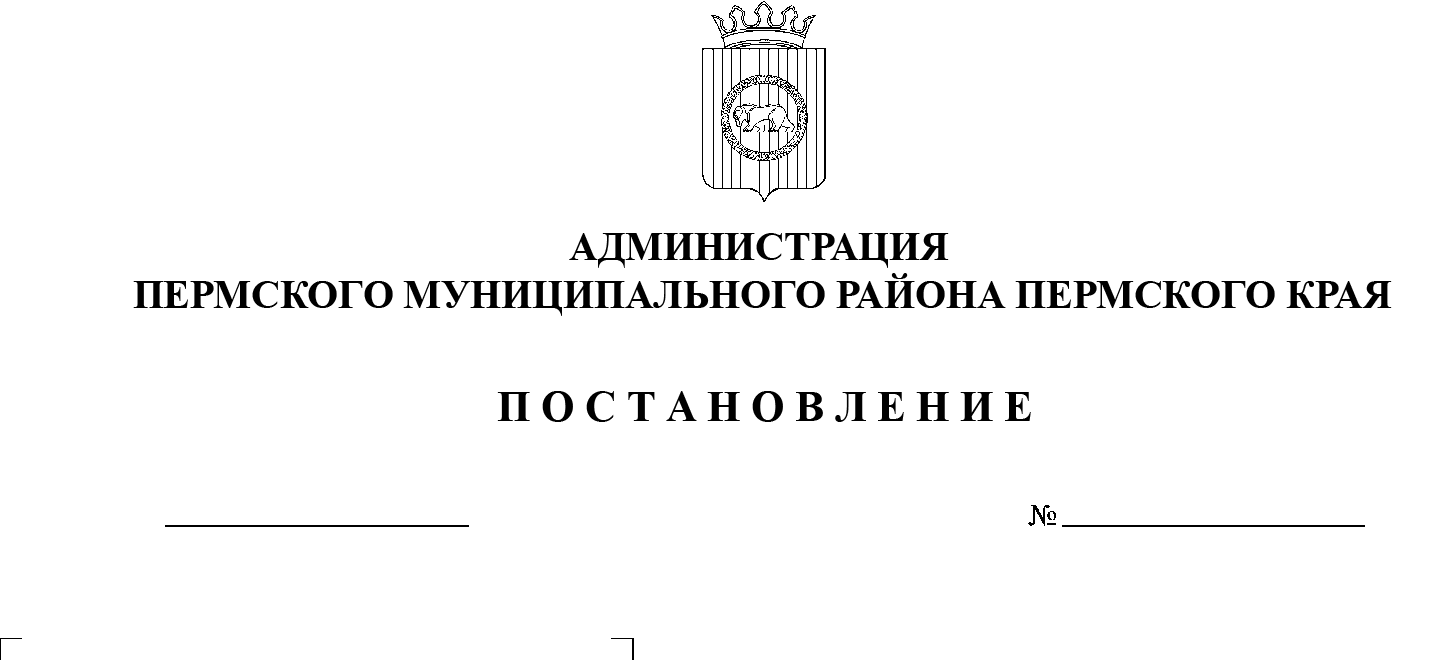 В соответствии с п. 20 ч. 1, ч. 4 ст. 14, ст. 28 Федерального закона от 06.10.2003 № 131-ФЗ «Об общих принципах организации местного самоуправления в Российской Федерации», ч. 13 ст. 46 Градостроительного кодекса Российской Федерации, п. 6 ч. 2 ст. 47 Устава муниципального образования «Пермский муниципальный район», распоряжением управления архитектуры и градостроительства администрации Пермского муниципального района от 12.10.2020 № СЭД-2020-299-12-12-01Р-48 «О разработке проекта планировки и проекта межевания части территории Култаевского сельского поселения Пермского муниципального района Пермского края с целью размещения линейных объектов – обустройство разворотных площадок» (редакция от 08.06.2021 № СЭД-2021-299-12-12-01Р-71), протоколом публичных слушаний по проекту планировки и проекту межевания части территории Култаевского сельского поселения Пермского муниципального района Пермского края с целью размещения линейного объекта – разворотная площадка на автомобильной дороге «Култаево – Нижние Муллы» – Заполье, от 06.07.2021, заключением о результатах публичных слушаний по проекту планировки и проекту межевания части территории Култаевского сельского поселения Пермского муниципального района Пермского края с целью размещения линейного объекта – разворотная площадка на автомобильной дороге «Култаево – Нижние Муллы» – Заполье, от 12.07.2021, администрация Пермского муниципального района ПОСТАНОВЛЯЕТ:1. Утвердить проект планировки части территории Култаевского сельского поселения Пермского муниципального района Пермского края с целью размещения линейного объекта – обустройство разворотных площадок, с шифром 20-48.20-2021, являющийся приложением 1 к настоящему постановлению.2. Утвердить проект межевания части территории Култаевского сельского поселения Пермского муниципального района Пермского края с целью размещения линейного объекта – обустройство разворотных площадок, с шифром 20-48.20-2021, являющийся приложением 2 к настоящему постановлению.3. Управлению архитектуры и градостроительства администрации Пермского муниципального района в течение 7 дней со дня принятия настоящего постановления направить проект планировки и проект межевания территории главе Култаевского сельского поселения.4. Настоящее постановление опубликовать в бюллетене муниципального образования «Пермский муниципальный район» и разместить на официальном сайте Пермского муниципального района www.permraion.ru. 5. Настоящее постановление вступает в силу со дня его официального опубликования и распространяется на правоотношения, возникшие с 30 июля 2021 г.6. Проект планировки и проект межевания территории разместить на официальном сайте Пермского муниципального района www.permraion.ru.7. Контроль за исполнением настоящего постановления возложить на начальника управления архитектуры и градостроительства администрации Пермского муниципального района, главного архитектора.Глава муниципального района                                                               В.Ю. ЦветовПриложение 1к постановлению администрации Пермского муниципального районаот 02.08.2021 № СЭД-2021-299-01-01-05.С-390Проект планировки и проект межевания части территории Култаевского сельского поселения Пермского муниципального района Пермского края с целью размещения линейного объекта – обустройство разворотных площадокТом 1Проект планировки территорииОсновная частьРаздел 1 «Проект планировки территории. Графическая часть»Раздел 2 «Положение о размещении линейных объектов»ШИФР 20-48.20-2021Состав проектаСодержаниеРаздел 1 «Проект планировки территории. Графическая часть»	5Чертеж красных линийЧертеж границ зоны планируемого размещения линейного объекта	5Приложение к чертежу «Чертеж красных линий»	8Раздел 2 «Положение о размещении линейных объектов»	101.	Наименование, основные характеристики и назначение планируемого для размещения линейного объекта, а также линейных объектов, подлежащих реконструкции в связи с изменением их местоположения	112.	Перечень субъектов Российской Федерации, перечень муниципальных районов, городских округов в составе субъектов Российской Федерации, перечень поселений, населенных пунктов, внутригородских территорий городов федерального значения, на территориях которых установлена зона планируемого размещения линейных объектов	123.	Перечень координат характерных точек границ зон планируемого размещения линейных объектов	124.	Предельные параметры разрешенного строительства, реконструкции объектов капитального строительства, входящих в состав линейных объектов в границах зон их планируемого размещения	135.	Информация о необходимости осуществления мероприятий по защите сохраняемых объектов капитального строительства, существующих и строящихся на момент подготовки проекта планировки территории, а также объектов капитального строительства, планируемых к строительству в соответствии с ранее утвержденной документацией по планировке территории, от возможного негативного воздействия в связи с размещением линейного объекта	136.	Информация о необходимости осуществления мероприятий по сохранению объектов культурного наследия от возможного негативного воздействия в связи с размещением линейных объектов	147.	Информация о необходимости осуществления мероприятий по охране окружающей среды	148.	Информация о необходимости осуществления мероприятий по защите территории от чрезвычайных ситуаций природного и техногенного характера, в том числе по обеспечению пожарной безопасности и гражданской обороне	15Раздел 1 «Проект планировки территории. Графическая часть»Чертеж красных линийЧертеж границ зоны планируемого размещения линейного объекта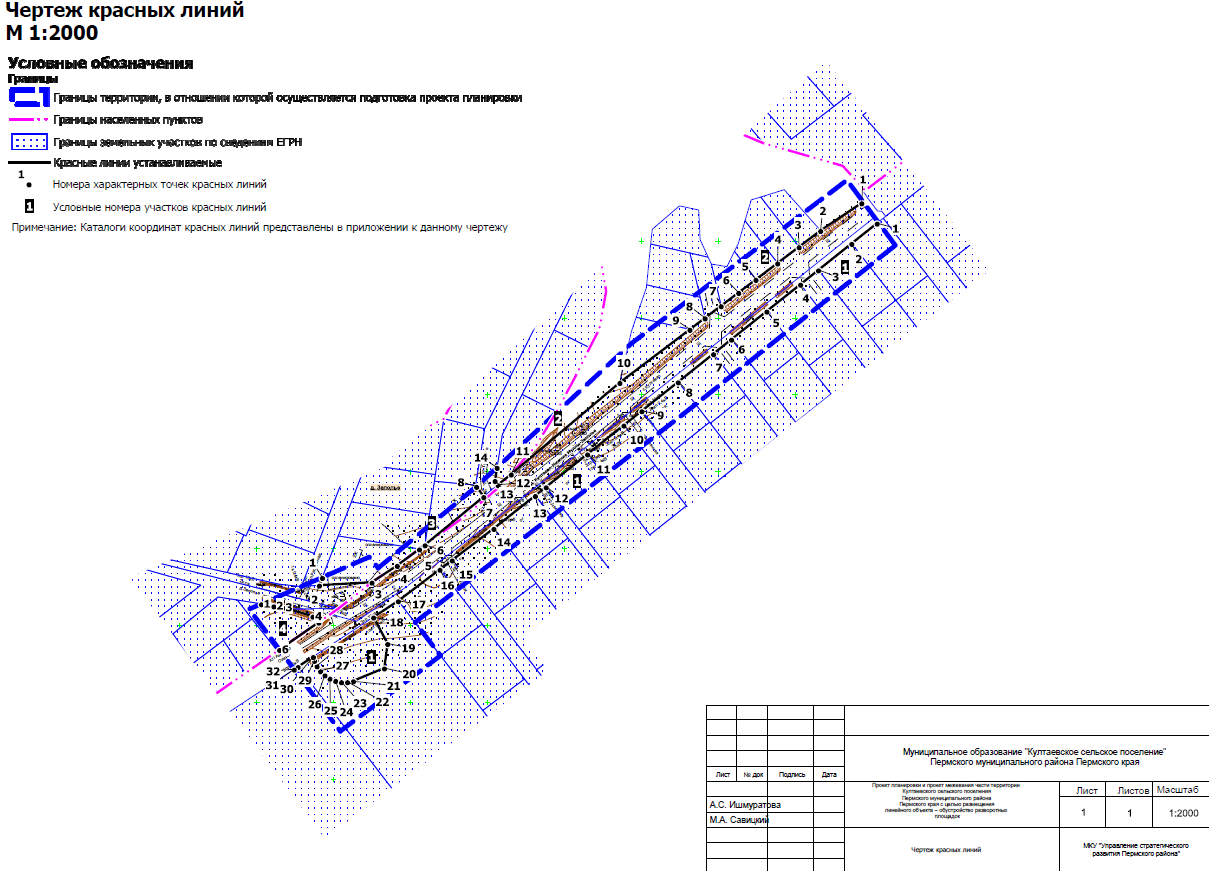 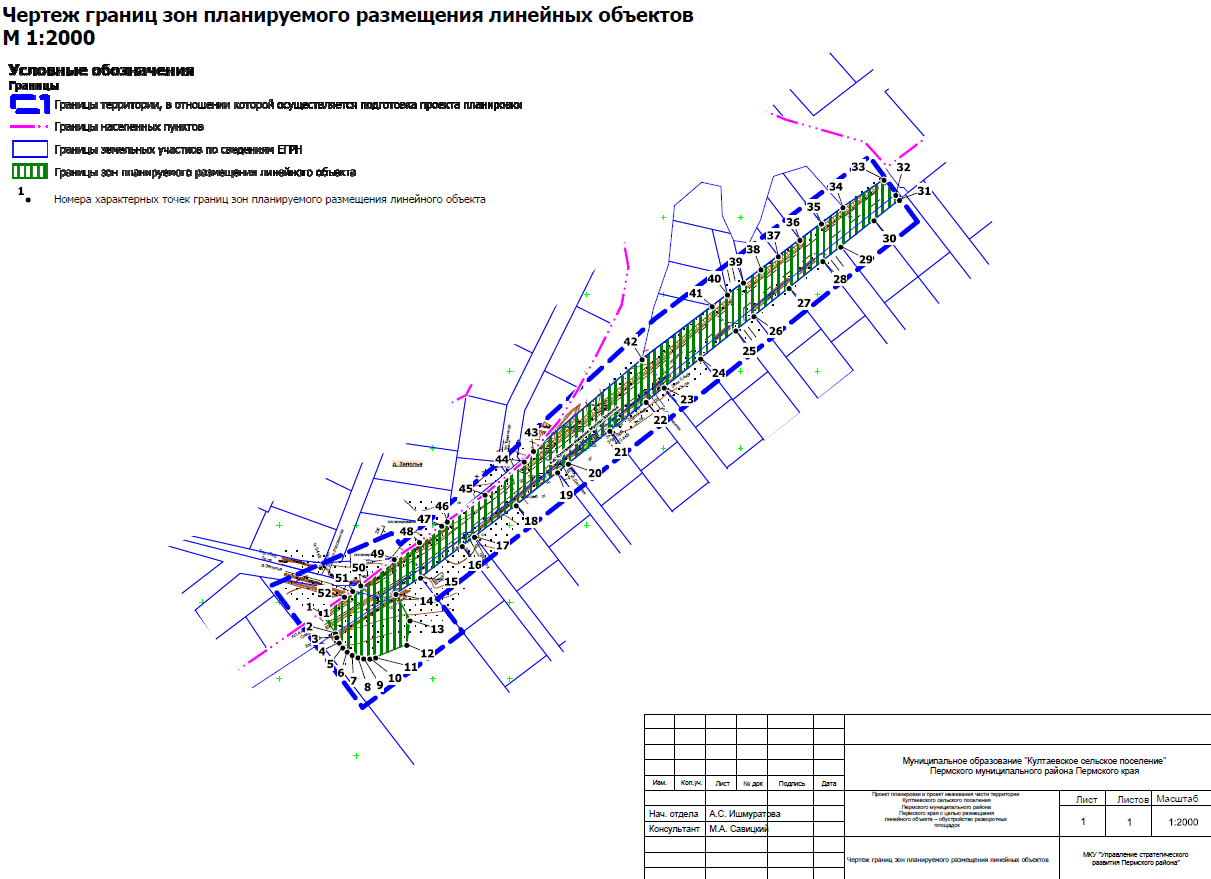 Приложение к чертежу «Чертеж красных линий»Каталог координат характерных точек1 участка красных линийСистема координат МСК-59Каталог координат характерных точек2 участка красных линийСистема координат МСК-59Каталог координат характерных точек3 участка красных линийСистема координат МСК-59Каталог координат характерных точек4 участка красных линийСистема координат МСК-59Раздел 2 «Положение о размещении линейных объектов»Наименование, основные характеристики и назначение планируемого для размещения линейного объекта, а также линейных объектов, подлежащих реконструкции в связи с изменением их местоположенияПроектом планировки территории предусмотрено размещение разворотного кольца на автомобильной дороге общего пользования местного значения Пермского муниципального района V технической категории «Култаево-Нижние Муллы»-Заполье.Разворотное кольцо расположено по направлению на юго-восток от ориентира д. Заполье.Параметры разворотного кольца на автомобильной дороге «Култаево-Нижние Муллы»-Заполье, приняты в соответствии с таблицей СП 34.13330.2012 «Автомобильные дороги».Параметры автомобильной дороги «Култаево-Нижние Муллы»-ЗапольеТаблица 1Перечень субъектов Российской Федерации, перечень муниципальных районов, городских округов в составе субъектов Российской Федерации, перечень поселений, населенных пунктов, внутригородских территорий городов федерального значения, на территориях которых установлена зона планируемого размещения линейных объектовЗона планируемого размещения линейного объекта разворотного кольца на автомобильной дороге местного значения IV технической категории «Култаево-Нижние Муллы»-Заполье» расположена на территории Култаевского сельского поселения Пермского муниципального района Пермского края.Перечень координат характерных точек границ зон планируемого размещения линейных объектовТаблица 2Предельные параметры разрешенного строительства, реконструкции объектов капитального строительства, входящих в состав линейных объектов в границах зон их планируемого размещенияВ соответствии с пунктом 3 части 4 статьи 36 Градостроительного кодекса Российской Федерации действие градостроительных регламентов не распространяется на земельные участки, предназначенные для размещения линейных объектов и (или) занятые линейными объектами. Таким образом, определение предельных параметров застройки территории осуществляется в отношении объектов капитального строительства, входящих в состав линейных объектов. В границах проектирования отсутствуют объекты капитального строительства, входящие в состав линейных объектов, для которых требуется определение предельных параметров разрешенного строительства.Информация о необходимости осуществления мероприятий по защите сохраняемых объектов капитального строительства, существующих и строящихся на момент подготовки проекта планировки территории, а также объектов капитального строительства, планируемых к строительству в соответствии с ранее утвержденной документацией по планировке территории, от возможного негативного воздействия в связи с размещением линейного объектаМероприятия по защите сохраняемых объектов капитального строительства, существующих и строящихся на момент подготовки проекта планировки территории в зоне планируемого размещения линейного объекта – обустройство разворотных площадок не предусматриваются.Информация о необходимости осуществления мероприятий по сохранению объектов культурного наследия от возможного негативного воздействия в связи с размещением линейных объектовОбъекты культурного наследия в границах зоны планируемого размещения линейного объекта отсутствуют.Информация о необходимости осуществления мероприятий по охране окружающей средыДля предотвращения негативных изменений и снижения неблагоприятного воздействия линейных объектов на окружающую природную среду и сохранения сложившейся экологической ситуации необходимо:- рационально использовать природные объекты, соблюдать нормы и правила природоохранного законодательства;- строго соблюдать технологию работ при реконструкции;- не допускать нарушения прав других землепользователей, а также нанесения вреда здоровью людей, окружающей природной среде;- не допускать ухудшения качества среды обитания объектов животного и растительного мира, а также нанесения ущерба хозяйственным и иным объектам;- содержать в исправном состоянии хозяйственные сооружения и технические устройства;- вести оперативный контроль экологического состояния территории;- информировать в установленном порядке соответствующие органы государственной власти об аварийных и других чрезвычайных ситуациях, влияющих на состояние природной среды.При проведении работ по реконструкции необходимо предусматривать следующие мероприятия:- комплектация парка техники с силовыми установками, обеспечивающими минимальные удельные выбросы загрязняющих веществ в атмосферу, своевременное проведение ППО и ППР автостроительной техники и автотранспорта;- осуществление запуска и прогрева двигателей транспортных средств и строительных машин по утвержденному графику с обязательной диагностикой выхлопа загрязняющих веществ; - организация контроля за неисправностью топливных систем двигателей внутреннего сгорания и диагностирования их на допустимую степень выброса загрязняющих веществ в атмосферу;- проведение ТО контроля за выбросами загрязняющих веществ от строительной техники и автотранспорта, немедленная регулировка двигателей;- устройство подъездных путей с учетом требований по предотвращению повреждения древесно-кустарниковой растительности, максимально используя элементы существующей транспортной инфраструктуры территории;- соблюдение твердых границ отвода земель во временное и постоянное пользование в соответствие с нормами, технологически необходимыми размерами;- соблюдение правил выполнения сварочных работ и работ с пылящими строительными материалами и грунтами;- запрещение сжигания автопокрышек, РТИ, изоляции кабелей и пластиковых изделий, мусора;- соблюдение правил противопожарной безопасности;- образуемые отходы должны организовано собираться и транспортироваться специализированным предприятием, имеющим лицензию по обращению с отходами, по договору на полигон ТБО; - запрещение сжигания и закапывания отходов в грунт; - своевременное заключение договоров на вывоз, утилизацию и размещения отходов.При условии соблюдения санитарно-гигиенических норм загрязнение окружающей среды будет маловероятно.Основные меры при дальнейшей эксплуатации объекта должны быть направлены на обеспечение соблюдения требований технологических регламентов, что позволит обеспечить экологическую безопасность природной среды и населения.Информация о необходимости осуществления мероприятий по защите территории от чрезвычайных ситуаций природного и техногенного характера, в том числе по обеспечению пожарной безопасности и гражданской оборонеМероприятия по защите территории от чрезвычайных ситуаций природного и техногенного характера, проведения мероприятий по гражданской обороне и обеспечению пожарной безопасности:- вопросы инженерно-технических мероприятий ГО и ЧС по обеспечению устойчивой междугородной связи по кабельным и радиорелейным линиям, а также телефонной связи должны разрабатываться специализированными проектными организациями и ведомствами Министерства связи Российской Федерации. - оповещение и информирование населения по сигналам ГО осуществляется на основании решения начальника гражданской обороны области, оперативной дежурной сменой органа управления ГО и ЧС одновременно по автоматизированной системе централизованного оповещения с помощью дистанционно управляемых электросирен (предупредительный сигнал «Внимание всем»), а также с использованием действующих сетей проводного вещания, радиовещания и телевидения независимо от ведомственной принадлежности и формы собственности, в соответствии с требованиями постановления Правительства РФ от 1 марта 1993г № 177 «Об утверждении Положения о порядке использования действующих радиовещательных и телевизионных станций для оповещения и информирования населения РФ в чрезвычайных ситуациях мирного и военного времени». Для привлечения внимания населения перед передачей речевой информации проводится включение электросирен и других сигнальных средств, что означает подачу предупредительного сигнала «Внимание всем».- по этому сигналу население и обслуживающий персонал объектов (организаций) обязаны включить абонентские устройства проводного вещания, радиоприемники и телевизионные приемники для прослушивания экстренного сообщения.В соответствии с постановлением Правительства РФ от 19.09.1998 № 1115 «О порядке отнесения организаций к категориям по гражданской обороне» и по показателям, введенным в действие приказом МЧС России от 23.03.1999 № 013 «О введении в действие показателей для отнесения организации к категории по ГО», линейный объект – обустройство разворотных площадок является некатегорированным по ГО объектом.Согласно СП 165.1325800.2014 «Свод правил. Инженерно -технические мероприятия по гражданской обороне. Актуализированная редакция СНиП 2.01.51-90» Пермский край не попадает в зону светомаскировки, соответственно и линейный объект не находится в зоне обязательного проведения мероприятий по светомаскировке.Территория, в границах которой расположен линейный объект, является территорией общего пользования, на которой отсутствуют промышленные предприятия. Территория не сейсмоопасная, карсты и провалы отсутствуют. В соответствии с требованиями ГОСТ 12.1.004-91 «Пожарная безопасность. Общие требования» пожарная безопасность проектируемых объектов обеспечивается: системой предотвращения пожара, системой противопожарной защиты, организационно - техническими мероприятиями.Проект планировки и проект межевания части территории Култаевского сельского поселения Пермского муниципального района Пермского края с целью размещения линейного объекта – обустройство разворотных площадокТом 2Материалы по обоснованию проекта планировки территорииРаздел 3 «Материалы по обоснованию проекта планировки территории. Графическая часть»Раздел 4 «Материалы по обоснованию проекта планировки территории. Пояснительная записка»ШИФР 20-48.20-2021СодержаниеРаздел 3 «Материалы по обоснованию проекта планировки территории. Графическая часть»	6Схема расположения элементов планировочной структуры	6Схема использования территории в период подготовки проекта планировки территории (земли по категориям).	6Схема использования территории в период подготовки проекта планировки территории (формы собственности). Схема границ зон с особыми условиями использования территории, особо охраняемых природных территорий, лесничеств.	6Схема организации улично-дорожной сети и движения транспорта	6Схема конструктивных и планировочных решений. Схема вертикальной планировки территории, инженерной подготовки и инженерной защиты территории	6Раздел 4 «Материалы по обоснованию проекта планировки территории. Пояснительная записка»	12Введение	131.	Описание природно-климатических условий территории, в отношении которой разрабатывается проект планировки территории	152.	Обоснование определения границ зоны планируемого размещения линейного объекта	162.1.	Анализ положений документов территориального планирования и градостроительного зонирования территории	162.2.	Перечень ранее выполненных проектов планировки и проектов межевания территории, границы проектирования которых вошли в границы проектирования разрабатываемого проекта	162.3.	Перечень существующих объектов капитального строительства, в том числе линейных объектов, объектов, подлежащих сносу, объектов незавершенного строительства и их местоположение	162.3.1.	Перечень объектов транспортной инфраструктуры	172.3.2.	Перечень объектов инженерной инфраструктуры	172.3.3.	Сведения об отнесении земель и земельных участков к определенной категории земель	172.3.4.	Сведения об обременениях (ограничениях) и зонах с особыми условиями использования территории	172.4.1	Обоснование определения границ зоны планируемого размещения линейного объекта	182.4.2.	Параметры автомобильной дороги «Култаево-Нижние Муллы»-Заполье	203.	Обоснование определения границ зон планируемого размещения линейных объектов, подлежащих реконструкции в связи с изменением их местоположения	214.	Обоснование определения предельных параметров застройки территории в границах зон планируемого размещения объектов капитального строительства, проектируемых в составе линейных объектов	215.	Ведомость пересечений границ зон планируемого размещения линейного объекта с сохраняемыми объектами капитального строительства, существующими и строящимися на момент подготовки проекта планировки территории	226.	Ведомость пересечений границ зон планируемого размещения линейного объекта с объектами капитального строительства, строительство которых запланировано в соответствии с ранее утвержденной документацией по планировке территории	227.	Ведомость пересечений границ зон планируемого размещения линейного объекта с водными объектами	22ПРИЛОЖЕНИЯ	23Раздел 3 «Материалы по обоснованию проекта планировки территории. Графическая часть»Схема расположения элементов планировочной структурыСхема использования территории в период подготовки проекта планировки территории (земли по категориям).Схема использования территории в период подготовки проекта планировки территории (формы собственности). Схема границ зон с особыми условиями использования территории, особо охраняемых природных территорий, лесничеств.Схема организации улично-дорожной сети и движения транспортаСхема конструктивных и планировочных решений. Схема вертикальной планировки территории, инженерной подготовки и инженерной защиты территории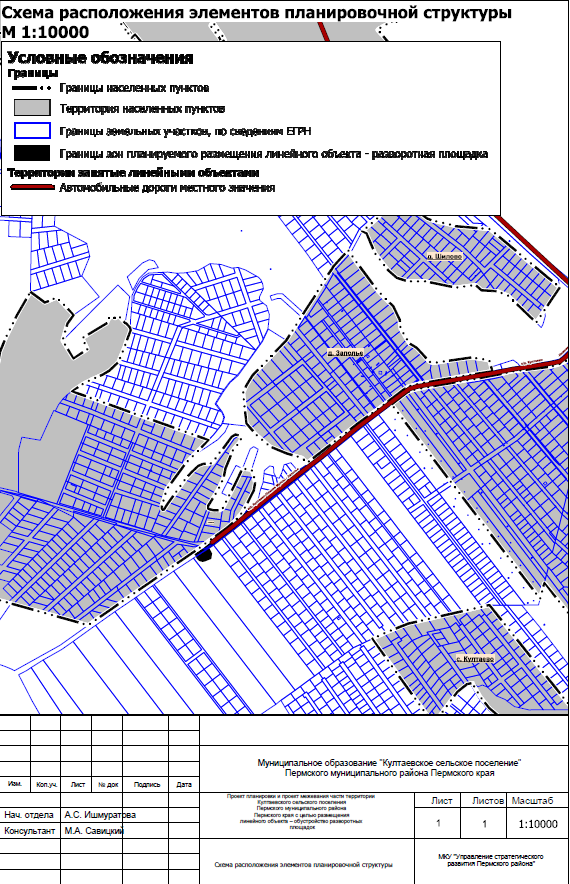 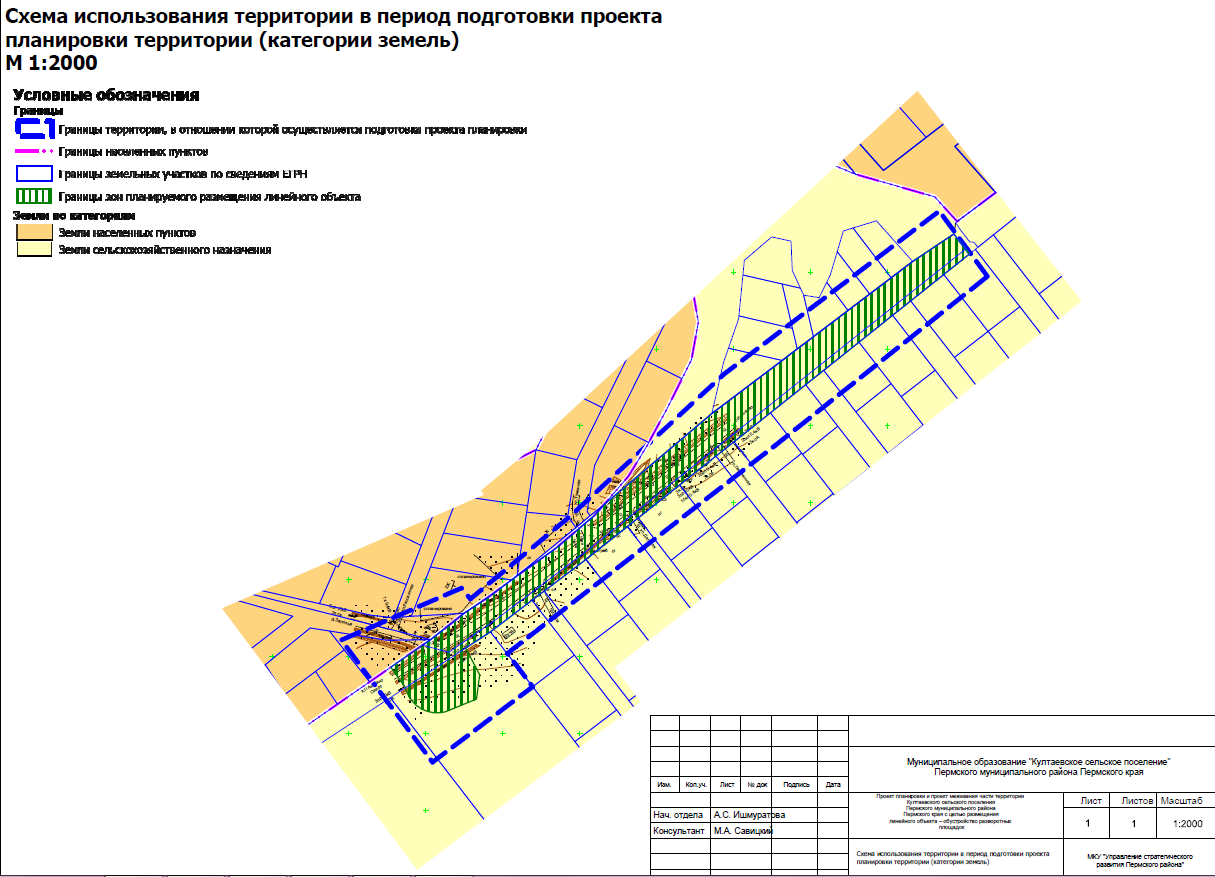 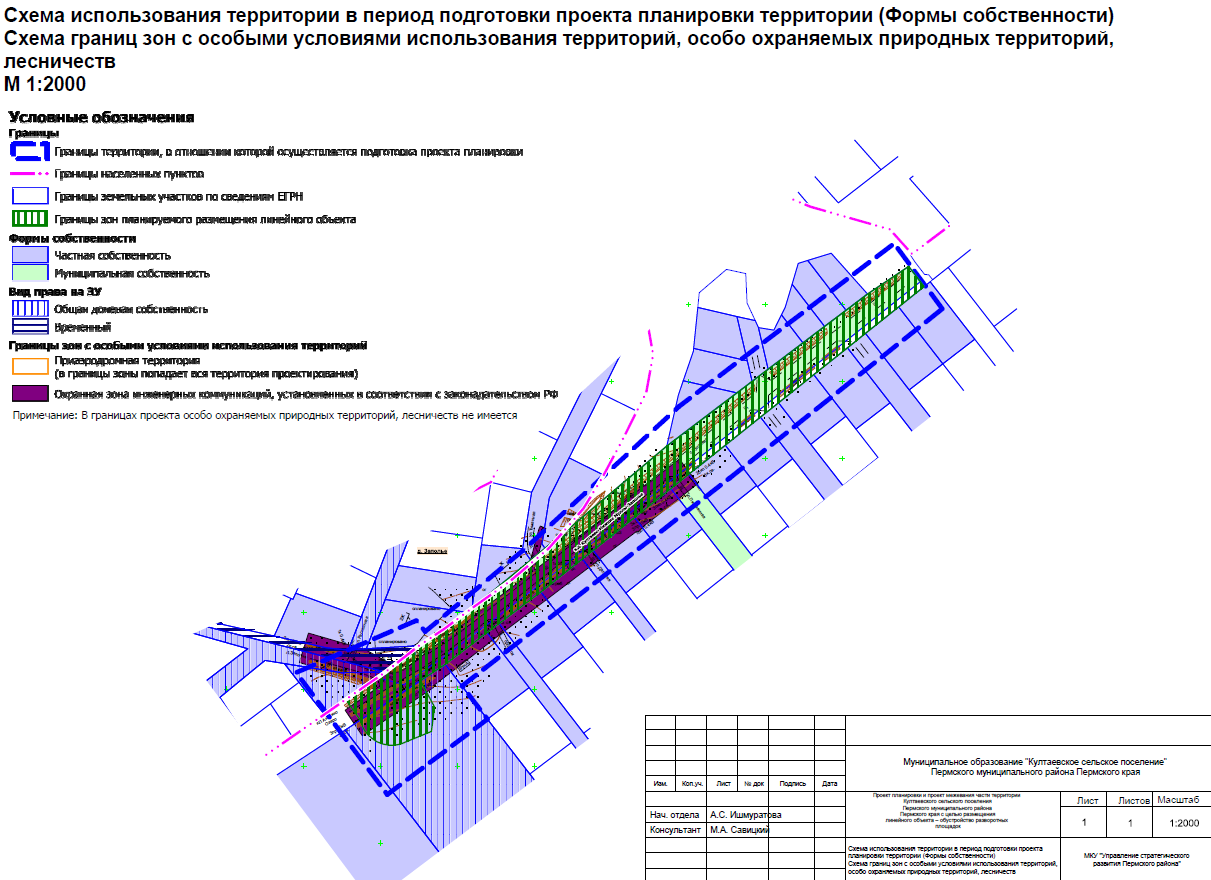 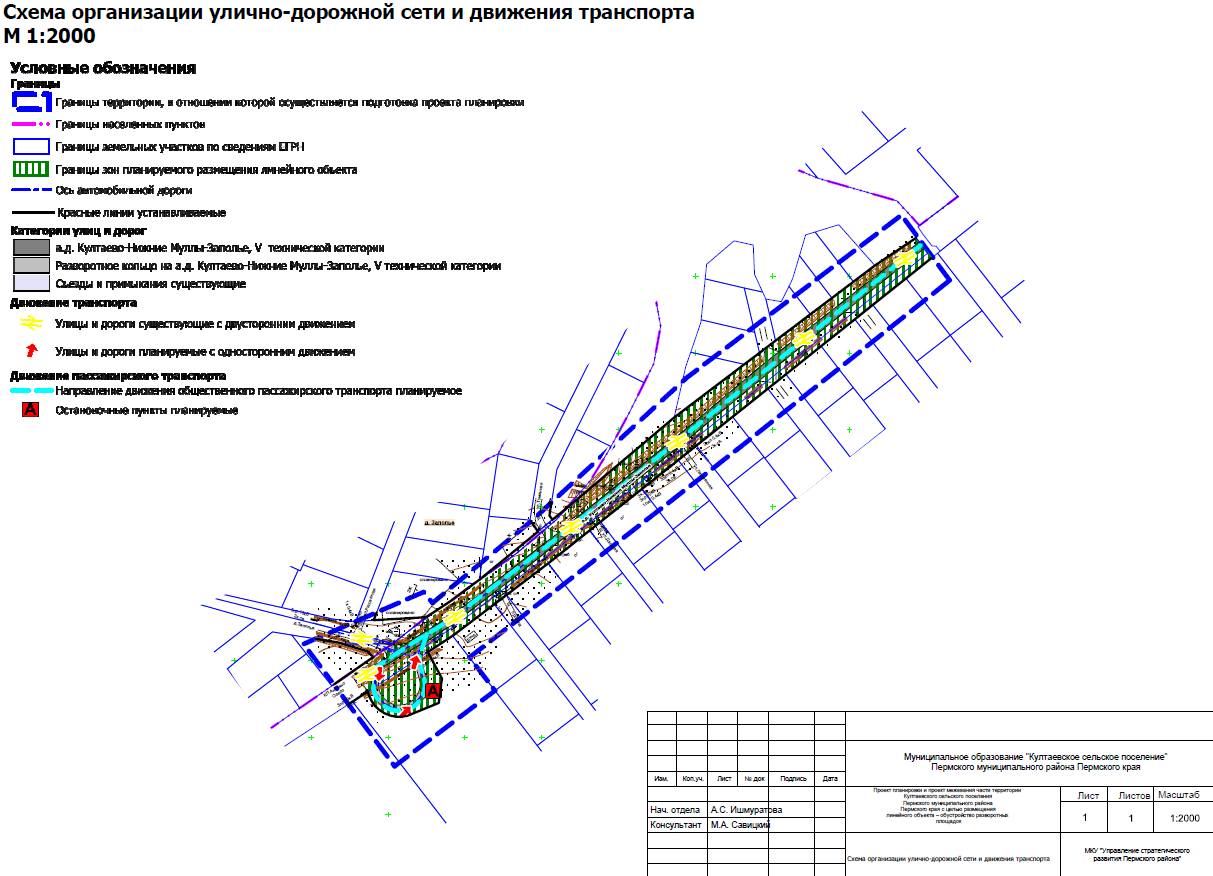 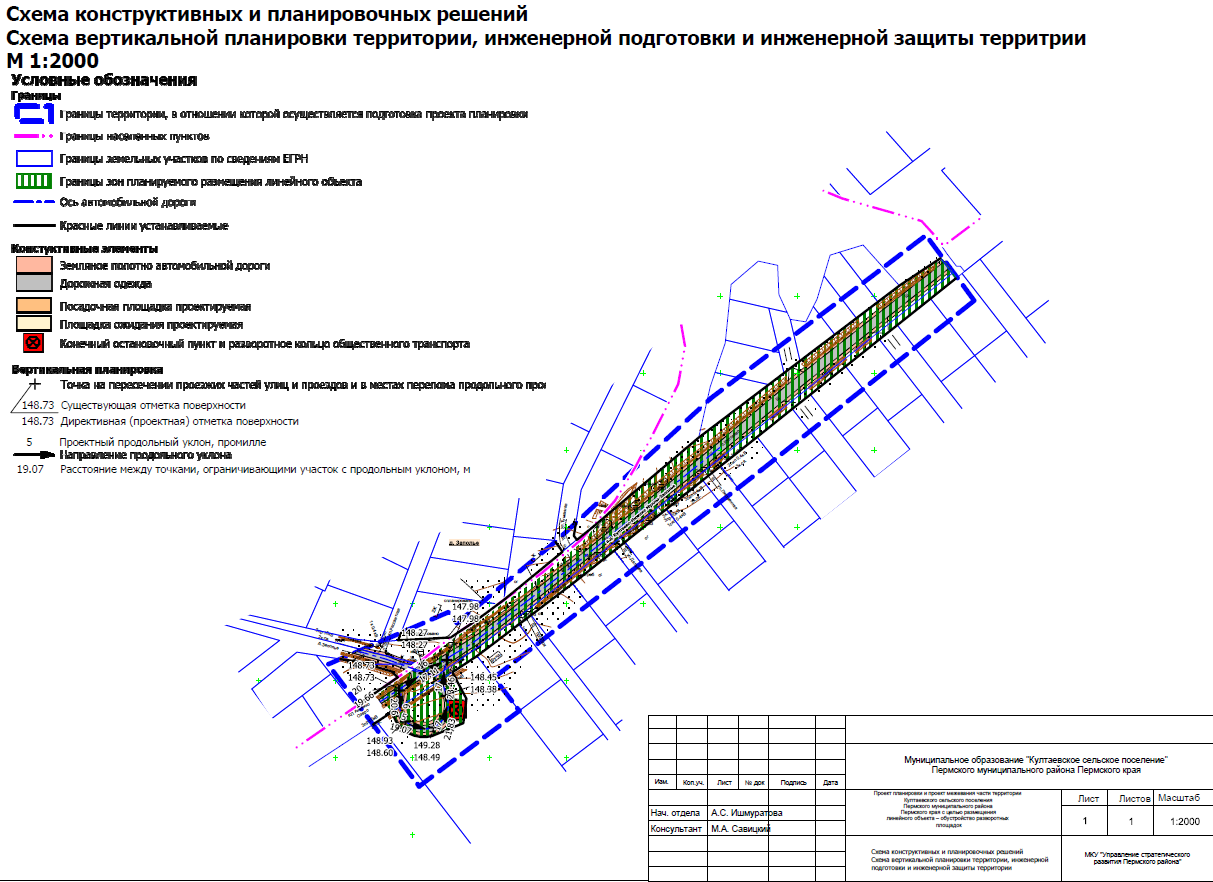 Раздел 4 «Материалы по обоснованию проекта планировки территории. Пояснительная записка»ВведениеПроект планировки и проект межевания территории с целью размещения линейного объекта – обустройство разворотных площадок на автомобильной дороге «Култаево-Нижние Муллы»-Заполье разработан на основании распоряжения управления архитектуры и градостроительства администрации Пермского муниципального района от 12.10.2020 № СЭД-2020-299-12-12-01Р-48 «О разработке проекта планировки и проекта межевания части территории Култаевского сельского поселения Пермского муниципального района Пермского края, с целью размещения линейного объекта – обустройство разворотных площадок (в редакции от 08.06. 2021 № СЭД-2021-299-12-12-01Р-71.В соответствии с ч. 1 ст. 42 Градостроительного кодекса Российской Федерации проект планировки территории разрабатывается в целях выделения элементов планировочной структуры, установления границ территорий общего пользования, границ зон планируемого размещения объектов капитального строительства (определение зон планируемого размещения линейных объектов), определения характеристик и очередности планируемого развития территории (установление параметров линейного объекта).Границы проектирования определены в соответствии с ч. 2 р. 1 Постановления Правительства Российской Федерации от 12.05.2017 № 564 «Об утверждении Положения о составе и содержании проектов планировки территории, предусматривающих размещение одного или нескольких линейных объектов» по внешним границам максимально удаленных от планируемого маршрута прохождения линейных объектов (трасс) зон с особыми условиями использования территорий, которые подлежат установлению в связи с размещением этих линейных объектов.При разработке документации по планировке территории учтены:- Схема территориального планирования Пермского муниципального района, утвержденная решением Земского Собрания Пермского муниципального района от 17.12.2010 г. № 134 «Об утверждении Схемы территориального планирования Пермского муниципального района» (в редакции решения Земского Собрания Пермского муниципального района от 25.06.2020 № 61);- Генеральный план Култаевского сельского поселения Пермского муниципального района, утвержденный решением Совета депутатов от 06.02.2014 № 29 «Об утверждении генерального Култаевского сельского поселения (в редакции решения Земского Собрания Пермского муниципального района Пермского края от 25.03.2021 № 121);- Правила землепользования и застройки Култаевского сельского поселения Пермского муниципального района, утвержденные решением Совета депутатов от 09.06.2014 № 53 «Об утверждении Правил землепользования и застройки Култаевское сельское поселение» (в редакции решения Земского Собрания Пермского муниципального района Пермского края от 29.04.2021 № 132);При разработке документации по планировке территории использовались:- Градостроительный кодекс Российской Федерации;- Земельный кодекс Российской Федерации;- Федеральный закон от 06.10.2003 г. № 131-ФЗ «Об общих принципах организации местного самоуправления в Российской Федерации»;- Федеральный закон от 13.07.2015 № 218-ФЗ «О государственной регистрации недвижимости»;- Постановление Правительства Российской Федерации от 18.04.2016 № 322 «Об утверждении Положения о представлении в федеральный орган исполнительной власти (его территориальные органы), уполномоченный Правительством Российской Федерации на осуществление государственного кадастрового учета, государственной регистрации прав, ведение Единого государственного реестра недвижимости и предоставление сведений, содержащихся в Едином государственном реестре недвижимости, федеральными органами исполнительной власти, органами государственной власти субъектов Российской Федерации и органами местного самоуправления дополнительных сведений, воспроизводимых на публичных кадастровых картах»;- Федеральный закон от 08.11.2007 № 257-ФЗ «Об автомобильных дорогах и о дорожной деятельности в Российской Федерации и о внесении изменений в отдельные законодательные акты Российской Федерации»;- Постановление Правительства Российской Федерации от 12.05.2017 № 564 «Об утверждении Положения о составе и содержании проектов планировки территории, предусматривающих размещение одного или нескольких линейных объектов»;- Постановление Правительства Российской Федерации от 02.09.2009 № 717 «О нормах отвода земель для размещения автомобильных дорог и (или) объектов дорожного сервиса»;- Приказ Минстроя России от 25.04.2017 № 740/пр «Об установлении случаев подготовки и требований к подготовке, входящей в состав материалов по обоснованию проекта планировки территории схемы вертикальной планировки, инженерной подготовки и инженерной защиты территории»;- Федеральный закон РФ от 21.12.1994 г. №68-ФЗ «О защите населения и территорий от чрезвычайных ситуаций природного и техногенного характера»;- ГОСТ 20444-2014 Шум. Транспортные потоки. Методы определения шумовой характеристики;- СП 34.13330.2012 «Автомобильные дороги»;- СП 42.13330.2016. «Свод правил. Градостроительство. Планировка и застройка городских и сельских поселений. Актуализированная редакция СНиП 2.07.01-89*»;- Постановление Правительства Российской Федерации от 24 февраля 2009 года № 160 «О порядке установления охранных зон объектов электросетевого хозяйства и особых условий использования земельных участков, расположенных в границах таких зон»;- Постановление Правительства РФ от 23.10.1993 № 1090 (ред. от 26.03.2020) «О Правилах дорожного движения»;- Приказ Федеральной службы государственной регистрации, кадастра и картографии от 10 ноября 2020 г. № П/0412 «Об утверждении классификатора видов разрешенного использования земельных участков»;- РДС 30-201-98 «Инструкция о порядке проектирования и установления красных линий в городах и других поселениях Российской Федерации»;- ГОСТ Р 52766-2007 «Дороги автомобильные общего пользования. Элементы обустройства. Общие требования»;- ГОСТ Р 52399-2005 «Геометрические элементы автомобильных дорог»;- ОСТ 218.1.002-2003 «Автобусные остановки на автомобильных дорогах. Общие технические требования».Документация по планировке территории выполнена в системе координат МСК-59. Система высот – Балтийская.Описание природно-климатических условий территории, в отношении которой разрабатывается проект планировки территорииТерритория проектирования расположена в границах Култаевского сельского поселения Пермского муниципального района Пермского края. Согласно СП 131.13330.2012 «Строительная климатология», территория проектирования по климатическому районированию относится к IB строительному климатическому району.Рельеф преимущественно равнинный. Высотные отметки в районе изысканий меняются в пределах 109-119 м в Балтийской системе высот. Климат района изысканий дан по метеостанции г. Пермь.Климат рассматриваемой территории континентальный, с холодной продолжительной зимой, теплым, но сравнительно коротким летом, ранними осенними и поздними весенними заморозками. Зимой на Урале, где расположен участок изысканий, часто наблюдается антициклон с сильно охлажденным воздухом. Охлаждение воздуха в антициклонах происходит, главным образом, в нижних слоях, одновременно уменьшается влагосодержание этих слоев.Особое значение, как фактор климата, имеет циклоническая деятельность, которая усиливает меридиональный обмен воздушных масс. Таким образом, увеличивается климатическое значение адвекции. Непосредственным результатом этого является большая временная и пространственная изменчивость всех метеорологических характеристик и погоды в целом.Основными показателями температурного режима является среднемесячная, максимальная и минимальная температура воздуха.Среднегодовая температура воздуха составляет  +3,5 °С.Самым холодным месяцем в году является январь со средней месячной температурой воздуха минус 16,2 °С, самым тёплым – июль со средней месячной температурой  +24,5 °С.Абсолютный минимум температуры воздуха достигает минус 49 °С, абсолютный максимум  +39°С.Расчетная температура самой холодной пятидневки минус 34 °С.Для характеристики влажности воздуха приводятся три основных показателя: упругость водяного пара, относительная влажность воздуха и недостаток насыщения воздуха водяными парами.Упругость или давление водяного пара даёт приближенное значение содержания водяного пара в нижних слоях атмосферы. Эта величина дается в миллибарах.Средняя годовая упругость водяного пара составила 6,5 мб.Наибольшая среднемесячная упругость водяного пара (13,7 мб) отмечается в июле, наименьшая (1,9 мб) – в феврале, так как содержание водяного пара пропорционально температуре воздуха. Суточный ход упругости водяного пара зимой проявляется слабо. Наиболее отчётливо суточный ход выражен в теплое время года.На относительную влажность большое влияние имеют формы рельефа, близость водоёмов, лесных массивов и т.п.Среднегодовая относительная влажность воздуха по району составила 72 %.Годовой ход относительной влажности обратен ходу температуры воздуха.Недостаток насыщения воздуха водяным паром (дефицит влажности) представляет собой разность между упругостью насыщенного водяного пара при данной температуре и упругостью содержащегося в воздухе водяного пара.Среднегодовой недостаток насыщения составляет 3,3 мб. Наибольший среднемесячный недостаток насыщения воздуха водяным паром наблюдается в июне (8,7 мб), наименьший (0,4 мб) – в декабре и январе.Для характеристики гидрорежима атмосферы приводятся данные о количестве осадков за год. Годовое количество осадков приводится в миллиметрах, измеряющих высоту слоя воды, выпавшей на поверхность земли.Среднее количество осадков за год по району составляет . Максимум осадков за месяц наблюдается в июле – , минимум осадков наблюдается в феврале – .Снежный покров является одним из важнейших факторов, влияющих на формирование климата. В результате излучения воздух над снежной поверхностью сильно охлаждается, а весной большое количество тепла затрачивается на таяние снега.Снежный покров предохраняет почву от глубокого промерзания, регулируя тепловое состояние верхних слоёв почвы.Обоснование определения границ зоны планируемого размещения линейного объектаАнализ положений документов территориального планирования и градостроительного зонирования территорииРазворотное кольцо размещено на автомобильной дороге «Култаево-Нижние Муллы»-Заполье по направлению на юго-восток от ориентира д. Заполье и находится на землях сельскохозяйственного назначения.Автомобильная дорога «Култаево-Нижние Муллы»-Заполье является существующей, учтена в едином государственном реестре недвижимости, как объект капитального строительства с кадастровым номером - 59:32:3250001:14661В соответствии с генеральным планом Култаевского сельского поселения Пермского муниципального района, утвержденным решением Совета депутатов от 06.02.2014 № 29 (в редакции от 25.03.2021 № 121), линейный объект является автомобильной дорогой общего пользования местного значения и находится в собственности МКУ «Управление благоустройством Пермского района».В соответствии с картой «Карта градостроительного зонирования» в границах проектирования расположены территориальные зоны, для которых установлены градостроительные регламенты:- Зона объектов сельскохозяйственного производства (СХ-1);- Зона садоводческих или огороднических земельных участков (СХ-2);- Зона застройки индивидуальными жилыми домами (Ж-1);Согласно вышеуказанной карте, автомобильная дорога «Култаево-Нижние Муллы»-Заполье является территорией общего пользования дорожной сети, на которую в соответствии с п. 2 ч. 4 ст. 36 Градостроительного кодекса РФ действие градостроительного регламента не распространяется.Перечень ранее выполненных проектов планировки и проектов межевания территории, границы проектирования которых вошли в границы проектирования разрабатываемого проектаПроекты планировки и проекты межевания территории, границы проектирования которых вошли в границы проектирования разрабатываемого проекта отсутствуют.Перечень существующих объектов капитального строительства, в том числе линейных объектов, объектов, подлежащих сносу, объектов незавершенного строительства и их местоположениеВ границах проектирования расположены объекты инженерной и транспортной инфраструктур.Перечень объектов транспортной инфраструктурыВ границах проектирования транспортная инфраструктура представлена следующими элементами планировочной структуры в соответствии с приказом Министерства строительства и жилищно-коммунального хозяйства Российской Федерации от 25 апреля 2017 года № 738/пр «Об утверждении видов элементов планировочной структуры»:- улично-дорожная сеть (в населенных пунктах);- территория, занятая линейным объектом – автомобильная дорога местного значения «Култаево-Нижние Муллы»-Заполье;Перечень объектов инженерной инфраструктурыОбъекты электроснабженияТаблица 1Сведения об отнесении земель и земельных участков к определенной категории земельВ соответствии с ч. 1 ст. 7 Земельного кодекса Российской Федерации и сведениями Единого государственного реестра недвижимости, в границах проектирования расположены следующие категории земель:земли населенных пунктов;земли сельскохозяйственного назначения.Зоны планируемого размещения линейных объектов расположены на землях сельскохозяйственного назначения.Сведения об обременениях (ограничениях) и зонах с особыми условиями использования территорииВ границах территории проектирования определены следующие виды зон с особыми условиями использования территорий: - охранные зоны инженерных коммуникаций;- приаэродромная территория;Часть зон с особыми условиями использования территорий, учтена в едином государственном реестре недвижимости. Для объектов, у которых границы зон с особыми условиями использования территорий не учтены в едином государственном реестре недвижимости, границы таких зон определены в соответствии с нормативно-правовыми документами, регламентирующими установление границ зон с особыми условиями использования территорий.В границах проектирования публичные сервитуты отсутствуют.Объекты культурного наследия отсутствуют.Особо охраняемые природные территории местного, регионального и федерального значения отсутствуют.Охранные зоны инженерных коммуникацийК охранным зонам инженерных коммуникаций относятся:- охранные зоны объектов электроснабжения;Охранные зоны объектов электроснабженияОхранные зоны линий электропередачи и режим использования территорий, расположенных в таких зонах, устанавливаются в соответствии с постановлением Правительства Российской Федерации от 24.02.2009 г. № 160 «О порядке установления охранных зон объектов электросетевого хозяйства и особых условий использования земельных участков, расположенных в границах таких зон» в случае, если данные зоны еще не учтены в едином государственном реестре недвижимости, в размере 2 м для ВЛ 0,4 кВ, 10 м для ВЛ 10 кВ, 10 м для ТП.Приаэродромная территорияТерритория проектирования полностью расположена в границах приаэродромной территории аэродрома аэропорта Большое Савино, учтенной в едином государственном реестре недвижимости с реестровым номером 59:32-6.553.Режим использования территорий, расположенных в границах приаэродромной территории определяется постановлением Правительства Российской Федерации от 11.03.2010 № 138 «Об утверждении Федеральных правил использования воздушного пространства Российской Федерации».2.4.	Параметры границ зон планируемого размещения линейных                         объектовОбоснование определения границ зоны планируемого размещения линейного объектаВ соответствии с частью 2 статьи 5 Федерального закона от 08.11.2007 № 257-ФЗ «Об автомобильных дорогах и о дорожной деятельности в Российской Федерации и о внесении изменений в отдельные законодательные акты Российской Федерации» автомобильные дороги в зависимости от вида разрешенного использования подразделяются на автомобильные дороги общего пользования и автомобильные дороги необщего пользования. В соответствии с постановлением администрации Пермского муниципального района от 20.12.2019 № 924 «Об утверждении перечня автомобильных дорог общего пользования местного значения Пермского муниципального района» автомобильная дорога «Култаево–Нижние Муллы»-Заполье является автомобильной дорогой общего пользования местного значения Пермского муниципального района.В соответствии с п. 11 ст. 1 Градостроительного кодекса Российской Федерации, для автомобильной дороги «Култаево–Нижние Муллы»-Заполье устанавливаются красные линии, в связи с тем, что данная автомобильная дорога является территорией общего пользования, и предназначена для движения транспортных средств неограниченного круга лиц, согласно части 3 статьи 5 Федерального закона от 08.11.2007 № 257-ФЗ «Об автомобильных дорогах и о дорожной деятельности в Российской Федерации и о внесении изменений в отдельные законодательные акты Российской Федерации».Границы зоны планируемого размещения разворотного кольца на автомобильной дороге «Култаево-Нижние Муллы»-Заполье определены в соответствии с Федеральным законом Российской Федерации от 08.11.2007 № 257-ФЗ «Об автомобильных дорогах и о дорожной деятельности в Российской Федерации и о внесении изменений в отдельные законодательные акты Российской Федерации» и постановлением Правительства Российской Федерации от 02.09.2009 № 717 «О нормах отвода земель для размещения автомобильных дорог и (или) объектов дорожного сервиса».При определении границ зоны планируемого размещения линейного объекта были учтены границы земельных участков, учтенных в Едином государственном реестре недвижимости, формы собственности земельных участков, виды прав на земельные участки, границы зон с особыми условиями использования территорий.Границы зоны планируемого размещения линейного объекта установлены таким образом, чтобы максимально учесть права собственников смежных земельных участков и минимизировать количество изымаемых для муниципальных нужд земельных участков, в соответствии с ч. 2 ст. 49 Земельного кодекса РФ, а также для недопущения образования вклинивания, вкрапливания, изломанности границ, чересполосицы между образуемыми земельными участками под автомобильную дорогу и смежными земельными участками, в соответствии с ч. 6 ст. 11.9 Земельного кодекса РФ.В соответствии с п. 15 ст. 3 Федерального закона от 08.11.2007 № 257-ФЗ «Об автомобильных дорогах и о дорожной деятельности в Российской Федерации и о внесении изменений в отдельные законодательные акты Российской Федерации» в границы полосы отвода включаются земельные участки (независимо от категории земель), которые предназначены для размещения конструктивных элементов автомобильной дороги, дорожных сооружений и на которых располагаются или могут располагаться объекты дорожного сервиса.В соответствии с СП 34.13330.2012 «Автомобильные дороги» проектом планировки территории предусмотрены основные конструктивные элементы автомобильной дороги:земляное полотно автомобильной дороги;откосы (насыпи, выемки);дорожная одежда;водоотводные конструктивные элементы: канава боковая придорожная;обочины.Земляное полотно автомобильной дороги - конструктивный элемент, служащий для размещения дорожной одежды, а также технических средств организации дорожного движения и обустройства автомобильной дороги, согласно пункту 3.64 СП 34.13330.2012 «Автомобильные дороги». Ширина земляного полотна по проекту составляет 8.5 м и включает в себя дорожную одежду (ширина проезжей части 4.5 м) и обочины (две обочины по 2 м);Откосы (насыпи, выемки) - боковая наклонная поверхность, ограничивающая искусственное земляное сооружение, согласно пункту 3.70 СП 34.13330.2012 «Автомобильные дороги». Проектом планировки территории предусмотрено сохранение существующих откосов и организация откосов у планируемых к размещению объектов – остановочных пунктов.Дорожная одежда –  конструктивный элемент автомобильной дороги, воспринимающий нагрузку от транспортных средств и передающий ее на земляное полотно, согласно пункту 3.81 СП 34.13330.2012 «Автомобильные дороги». Ширина дорожной одежды соответствует ширине проезжей части и составляет 4.5 м, в соответствии с таблицей 3 ГОСТ Р 52399-2005 «Геометрические элементы автомобильных дорог».Обочины - элемент дороги, примыкающий непосредственно к проезжей части на одном уровне с ней, отличающийся типом покрытия или выделенный с помощью, используемый для движения, остановки и стоянки, согласно постановлению Правительства РФ от 23.10.1993 № 1090 (ред. от 26.03.2020) «О Правилах дорожного движения». Ширина обочины составляет 2 м, в соответствии с таблицей 3 ГОСТ Р 52399-2005 «Геометрические элементы автомобильных дорог». Канава боковая придорожная - канава, проходящая вдоль земляного полотна для сбора и отвода поверхностных вод, с поперечным сечением лоткового, треугольного или трапецеидального профиля, согласно пункту 3.65 СП 34.13330.2012 «Автомобильные дороги». Проектом планировки территории предусмотрена организация боковых канав на всей протяженности трассы автомобильной дороги.Проектом планировки территории предусмотрено максимальное сохранение существующих отметок поверхности рельефа, в связи с тем, что автомобильная дорога является существующей.Высотное решение проработано в отметках и уклонах по оси автомобильной дороги. Проектом приняты продольные уклоны улично-дорожной сети от 5 до 20% в соответствии с пунктом 5.4 34.13330.2012 «Автомобильные дороги» вне границ населенных пунктов. Проектом планировки территории предусмотрен двускатный поперечный профиль проезжей части с понижением уклона от оси автомобильной дороги к обочинам с уклоном 20%. Поперечный уклон обочин – 4‰. Земляное полотно автомобильной дороги отсыпается дренирующими грунтами.Организация поверхностного водостока с автомобильной дороги решена открытой системой отведения дождевых стоков в канавы боковые придорожные, водопропускными трубами, устраиваемыми на месте пересечения с улицами, дорогами, съездами, примыканиями и иными элементами, пересекающими автомобильную дорогу. Количество и протяженность водоотводных и водопропускных труб определяется на этапах рабочего проектирования системы ливневой канализации.Отведение поверхностных стоков производится в водные объекты после их очистки на проектируемых локальных очистных сооружениях, согласно положениями Федерального закона «Об охране окружающей среды», «Правил охраны поверхностных вод», требованиями СанПиН 2.1.5.980-00, ГОСТ 17.1.3.13-86, а также с учетом специфических условий его формирования: эпизодичности выпадения атмосферных осадков, интенсивности процессов снеготаяния, резкого изменения расходов и концентрации стоков во времени, зависимости химического состава от функционального назначения и степени благоустройства территории. Местоположение проектируемых локальных очистных сооружений, а также выпуска очищенных стоков определяется на следующих стадиях проектирования в зависимости от характеристик проектируемого объекта, с условием, что проектируемые локальные очистные сооружения должны быть расположены на самых низких отметках бассейнов стоков.Кроме того, в соответствии с постановлением Правительства РФ от 2 сентября 2009 г. № 717 «О нормах отвода земель для размещения автомобильных дорог и (или) объектов дорожного сервиса» проектом планировки территории определены дополнительные конструктивные элементы автомобильной дороги:автобусные остановки;Проектом планировки территории предусмотрено размещение конечного остановочного пункта с разворотным кольцом. Перечень остановочных комплексовТаблица 2В соответствии с пунктом 5.3.3. ГОСТ Р 52766-2007 «Дороги автомобильные общего пользования. Элементы обустройства. Общие требования» остановочные пункты, расположенные вне границ населенных пунктов должны состоять из следующих элементов:остановочная площадка;посадочная площадка;площадка ожидания; переходно-скоростные полосы; заездной «карман» (при размещении остановки в зоне переходно-скоростной полосы у пересечений и примыканий автомобильных дорог);пешеходный переход; автопавильон;урна для мусора; освещение (при расстоянии до места возможного подключения к распределительным сетям не более 500 м)Параметры автомобильной дороги «Култаево-Нижние Муллы»-ЗапольеТаблица 3Обоснование определения границ зон планируемого размещения линейных объектов, подлежащих реконструкции в связи с изменением их местоположенияРеконструкция линейных объектов в зоне планируемого размещения линейного объекта не предусмотрена.Обоснование определения предельных параметров застройки территории в границах зон планируемого размещения объектов капитального строительства, проектируемых в составе линейных объектовВ соответствии с пунктом 3 части 4 статьи 36 Градостроительного кодекса Российской Федерации действие градостроительных регламентов не распространяется на земельные участки, предназначенные для размещения линейных объектов и (или) занятые линейными объектами. Таким образом, определение предельных параметров застройки территории осуществляется в отношении объектов капитального строительства, входящих в состав линейных объектов.В границах зоны планируемого размещения линейного объекта автомобильная дорога местного значения V технической категории «Култаево-Нижние Муллы»-Заполье не планируется размещение объектов капитального строительства, входящих в состав линейного объекта, в связи с чем определение предельных параметров застройки территории не требуется.Ведомость пересечений границ зон планируемого размещения линейного объекта с сохраняемыми объектами капитального строительства, существующими и строящимися на момент подготовки проекта планировки территорииПересечение с сохраняемыми объектами капитального строительства, существующими на момент подготовки проекта планировки территории										Таблица 4Ведомость пересечений границ зон планируемого размещения линейного объекта с объектами капитального строительства, строительство которых запланировано в соответствии с ранее утвержденной документацией по планировке территорииПересечения с объектами капитального строительства, строительство которых запланировано в соответствии с ранее утвержденной документацией по планировке территории отсутствуют.Ведомость пересечений границ зон планируемого размещения линейного объекта с водными объектамиПересечения границ зон планируемого размещения линейного объекта с водными объектами отсутствует.ПРИЛОЖЕНИЯ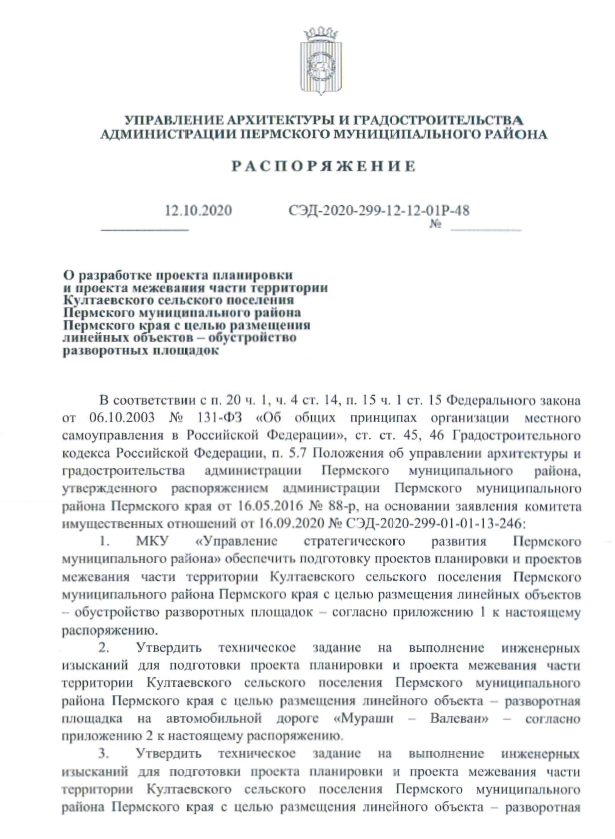 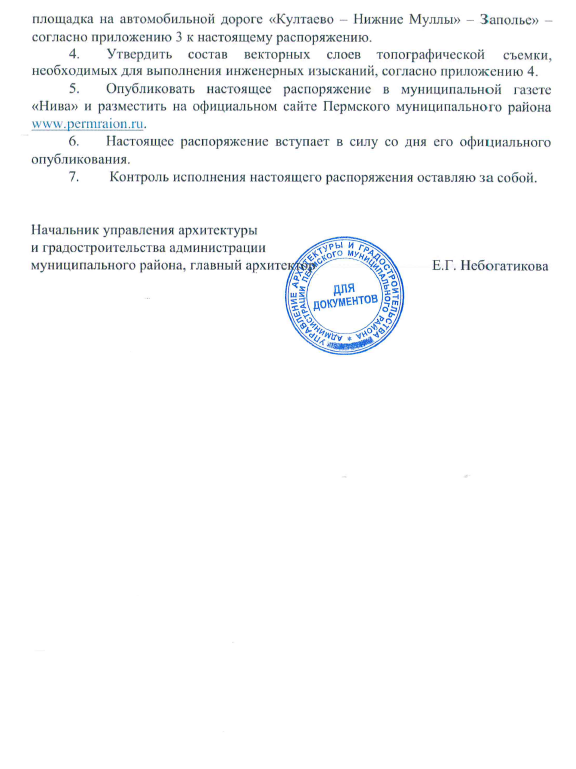 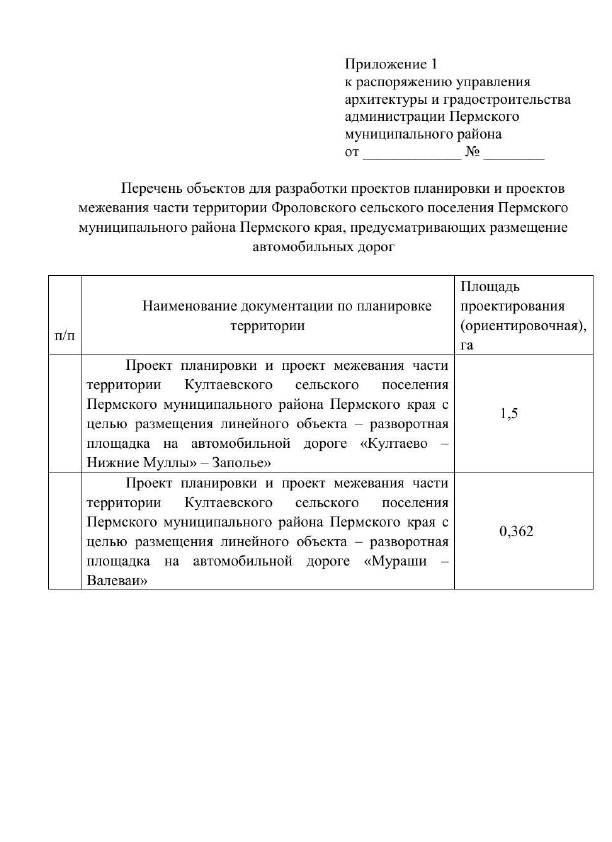 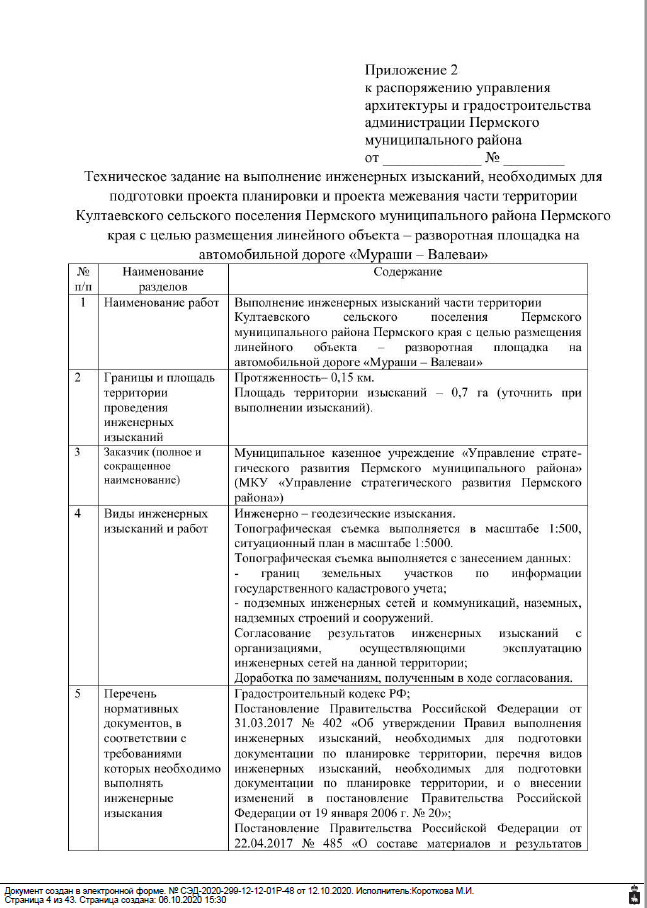 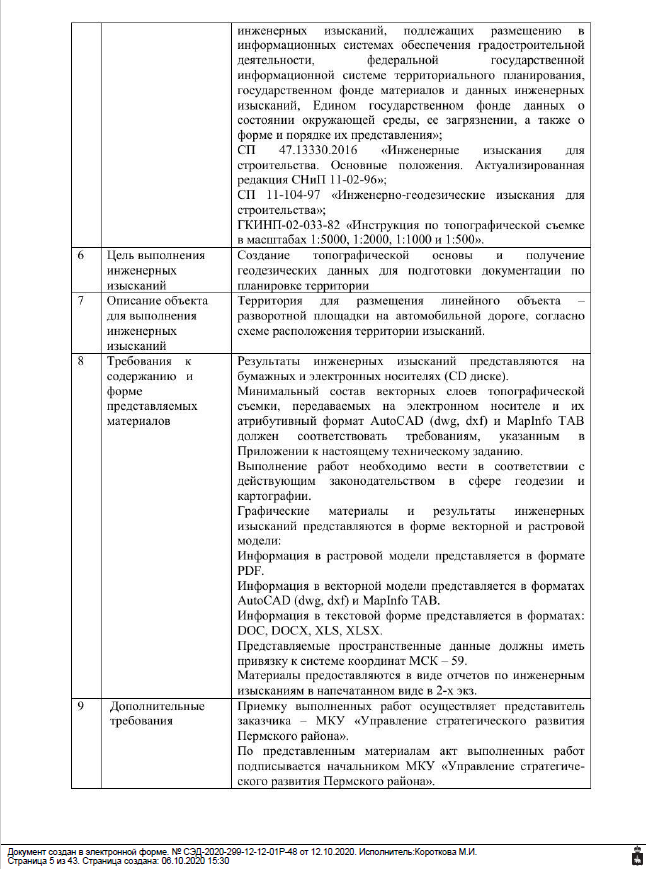 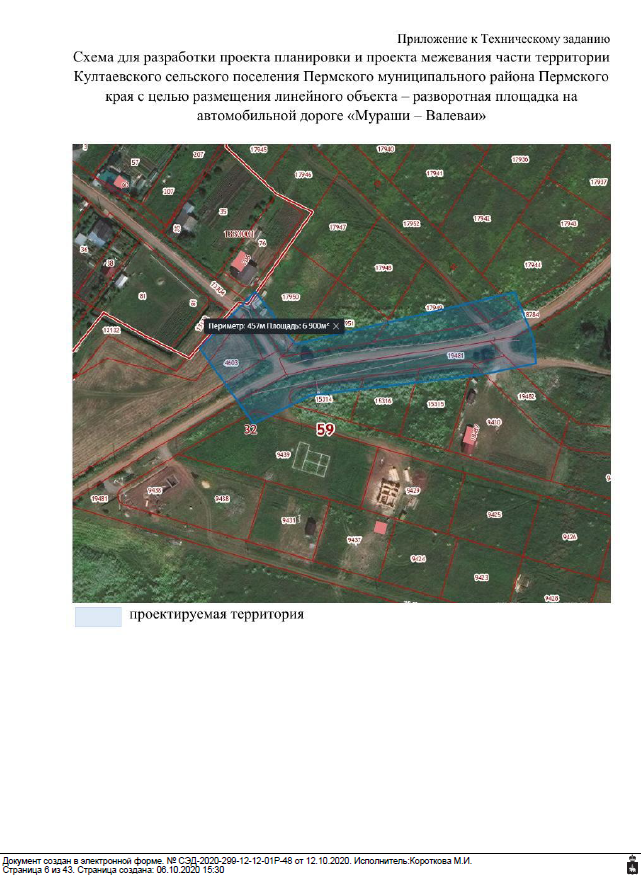 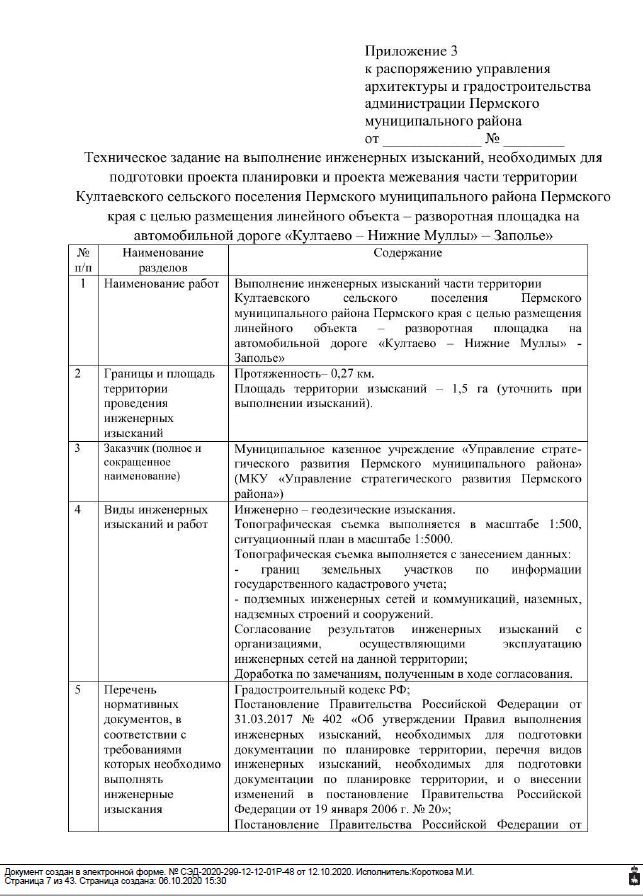 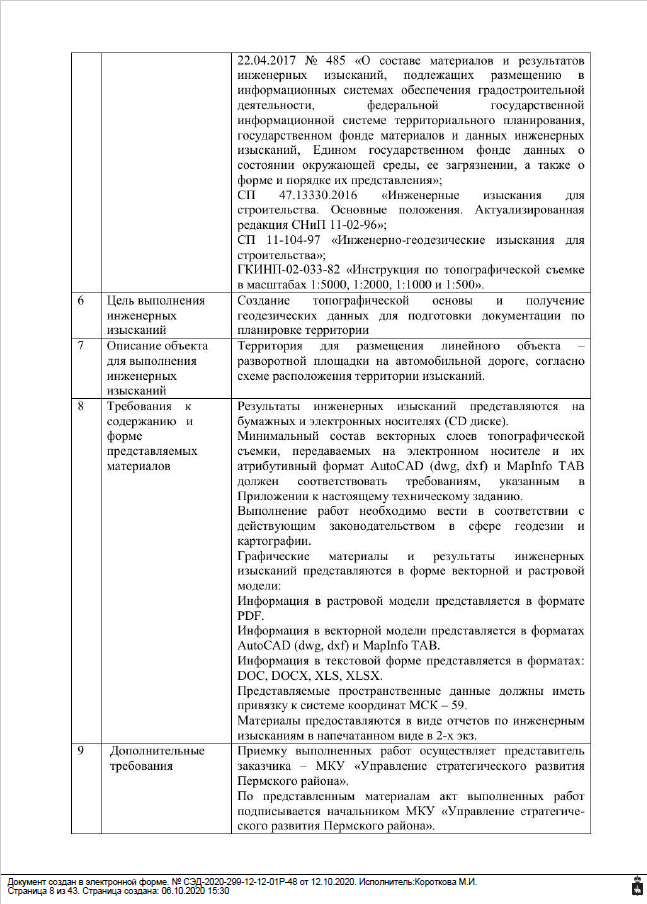 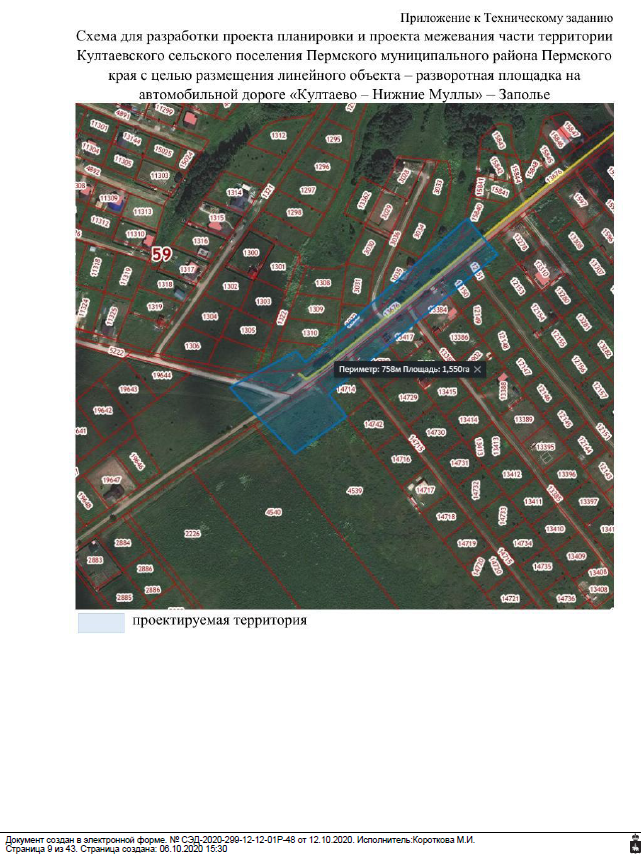 Состав векторных слоев топографической съемки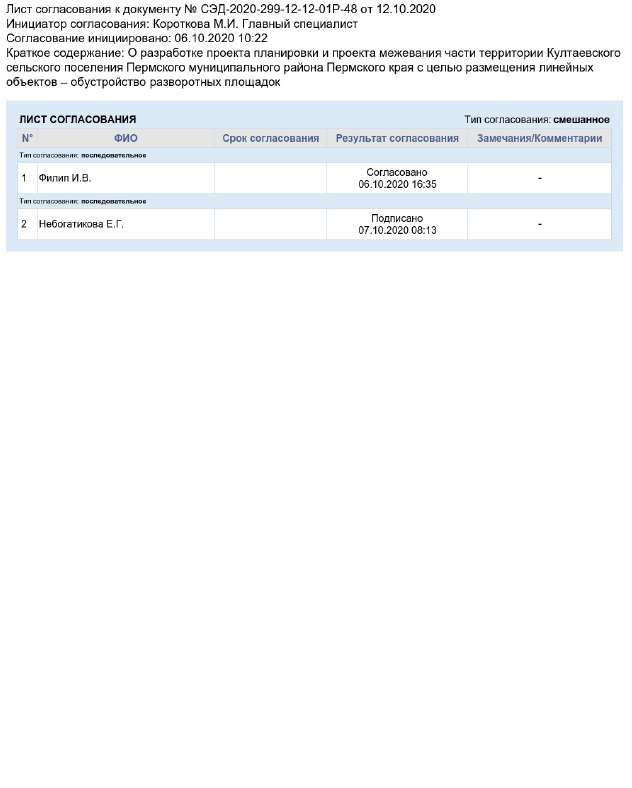 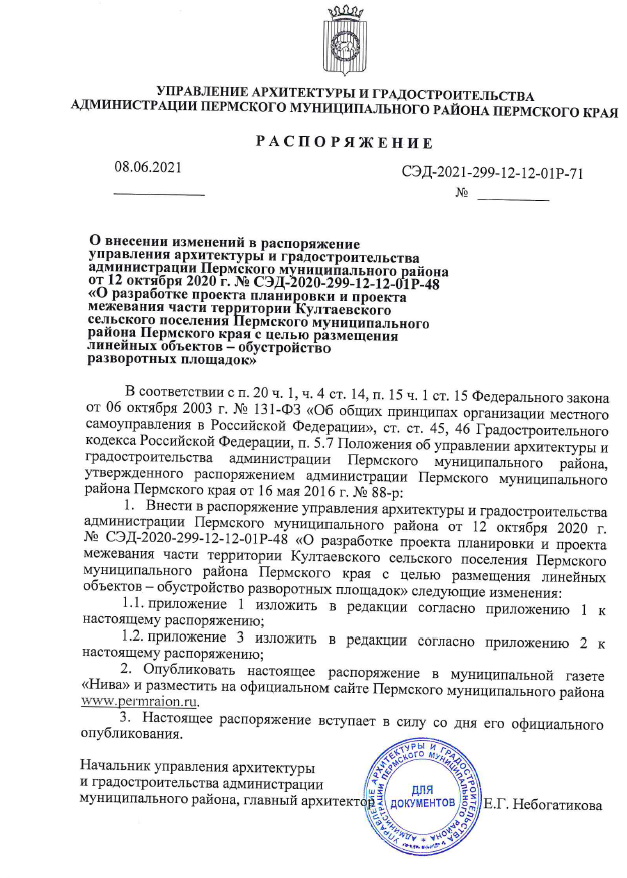 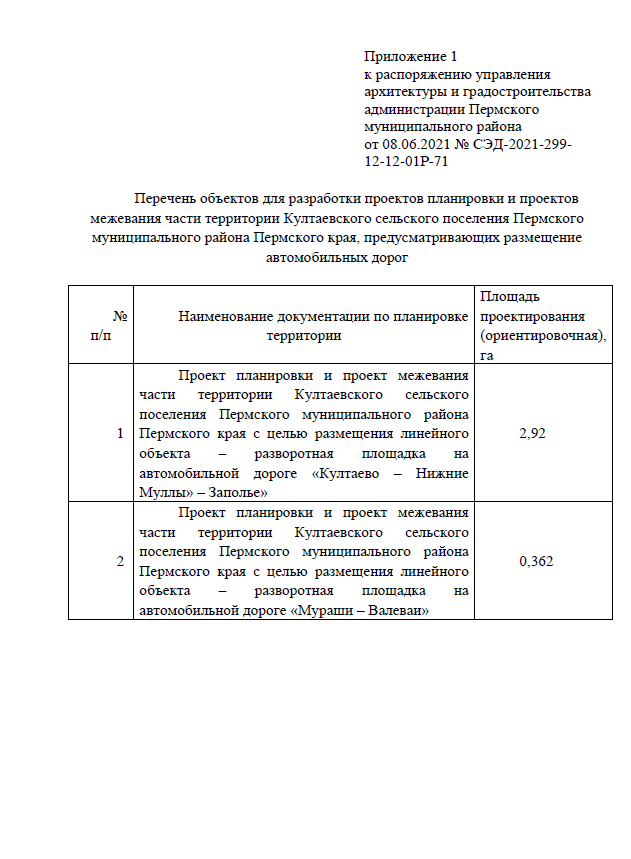 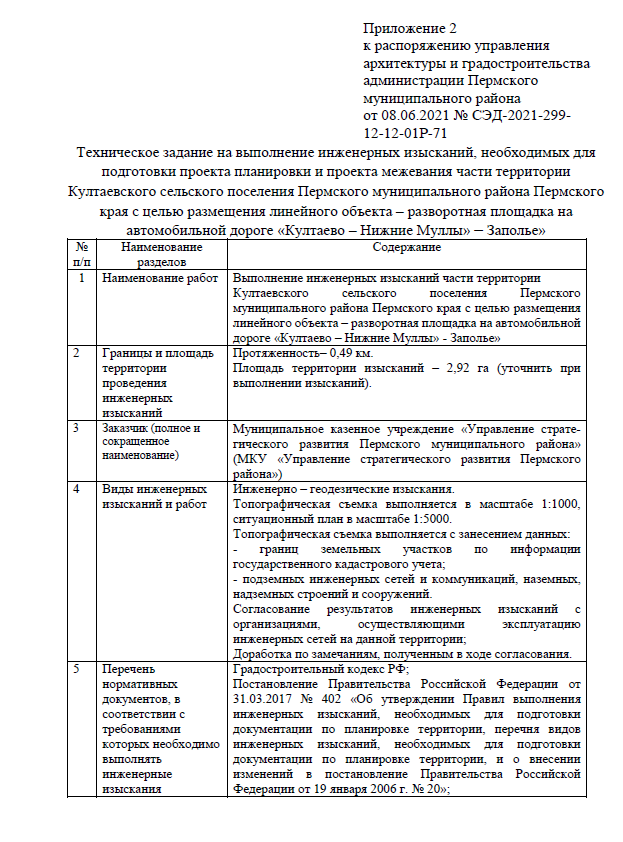 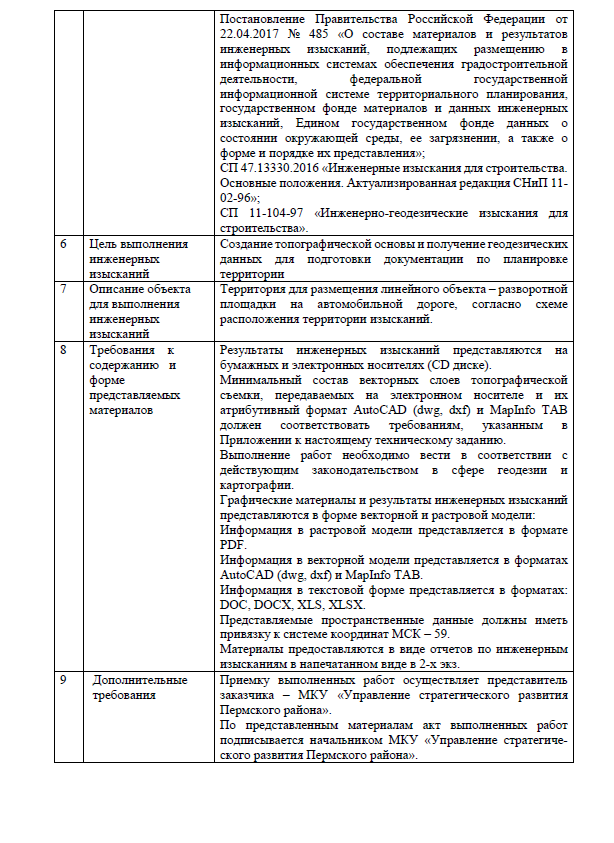 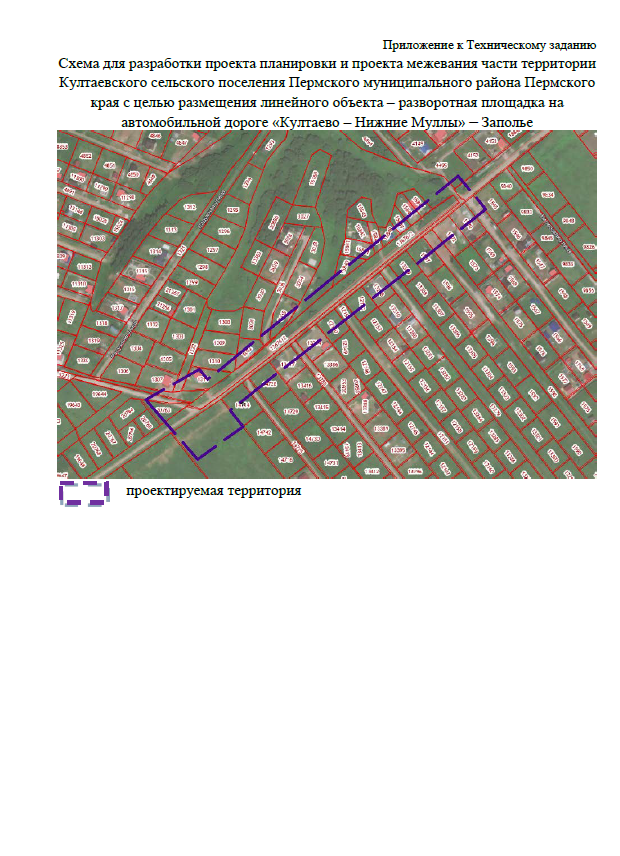 Приложение 2к постановлению администрации Пермского муниципального районаот 02.08.2021 № СЭД-2021-299-01-01-05.С-390Проект планировки и проект межевания части территории Култаевского сельского поселения Пермского муниципального района Пермского края с целью размещения линейного объекта – обустройство разворотных площадокТом 3Проект межевания территорииОсновная частьРаздел 5 «Чертежи межевания территории»Раздел 6 «Текстовая часть»ШИФР 20-48.20-2021СодержаниеРаздел 5 «Чертеж межевания территории 1 этап»	4«Чертеж межевания территории 2 этап»	4Раздел 6 «Текстовая часть»	71.	Цели разработки проекта межевания территории	82.	Перечень и сведения о площади образуемых земельных участков и способы их образования. Вид разрешенного использования образуемых земельных участков	83.	Перечень образуемых земельных участков	105.	Сведения о границах территории, в отношении которой утвержден проект межевания	11Приложение	12Каталоги координат образуемых земельных участков	12Раздел 5 «Чертеж межевания территории 1 этап»«Чертеж межевания территории 2 этап»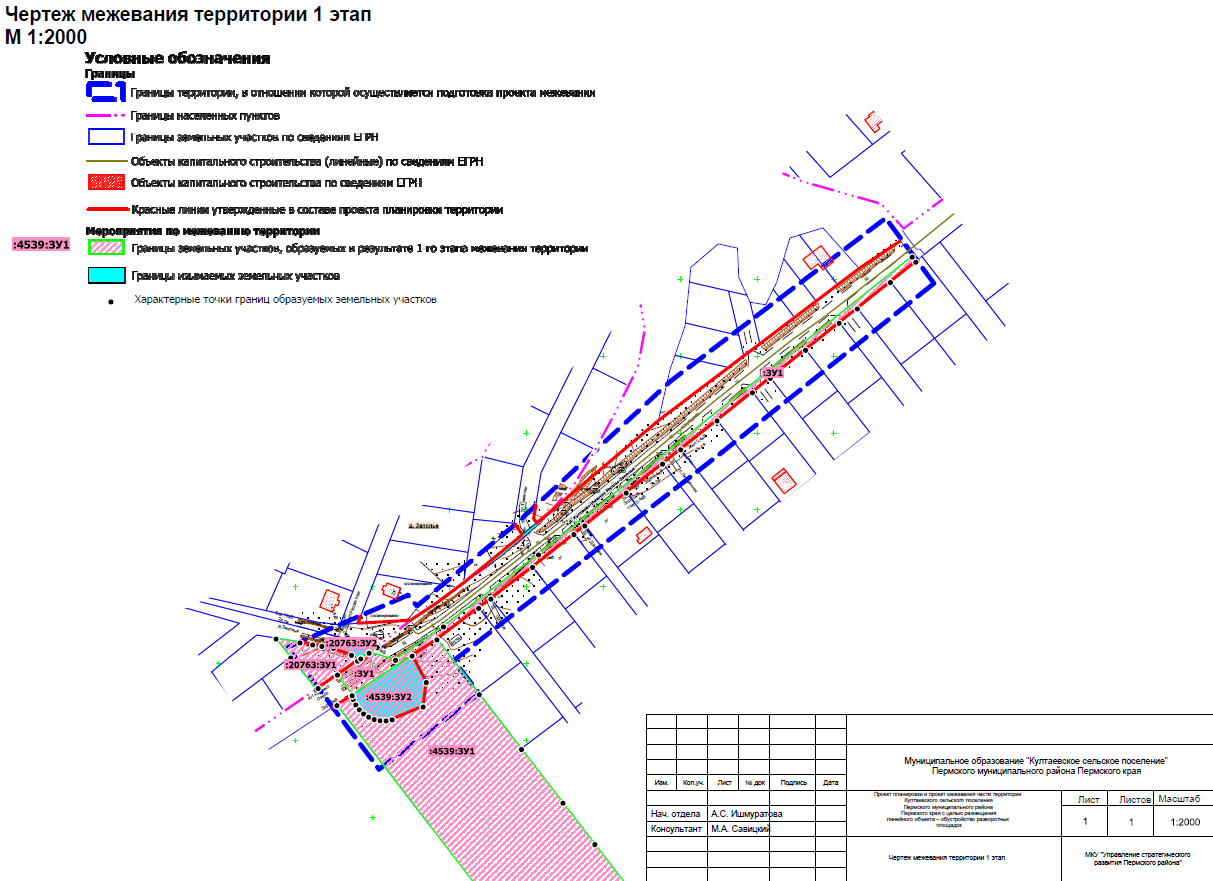 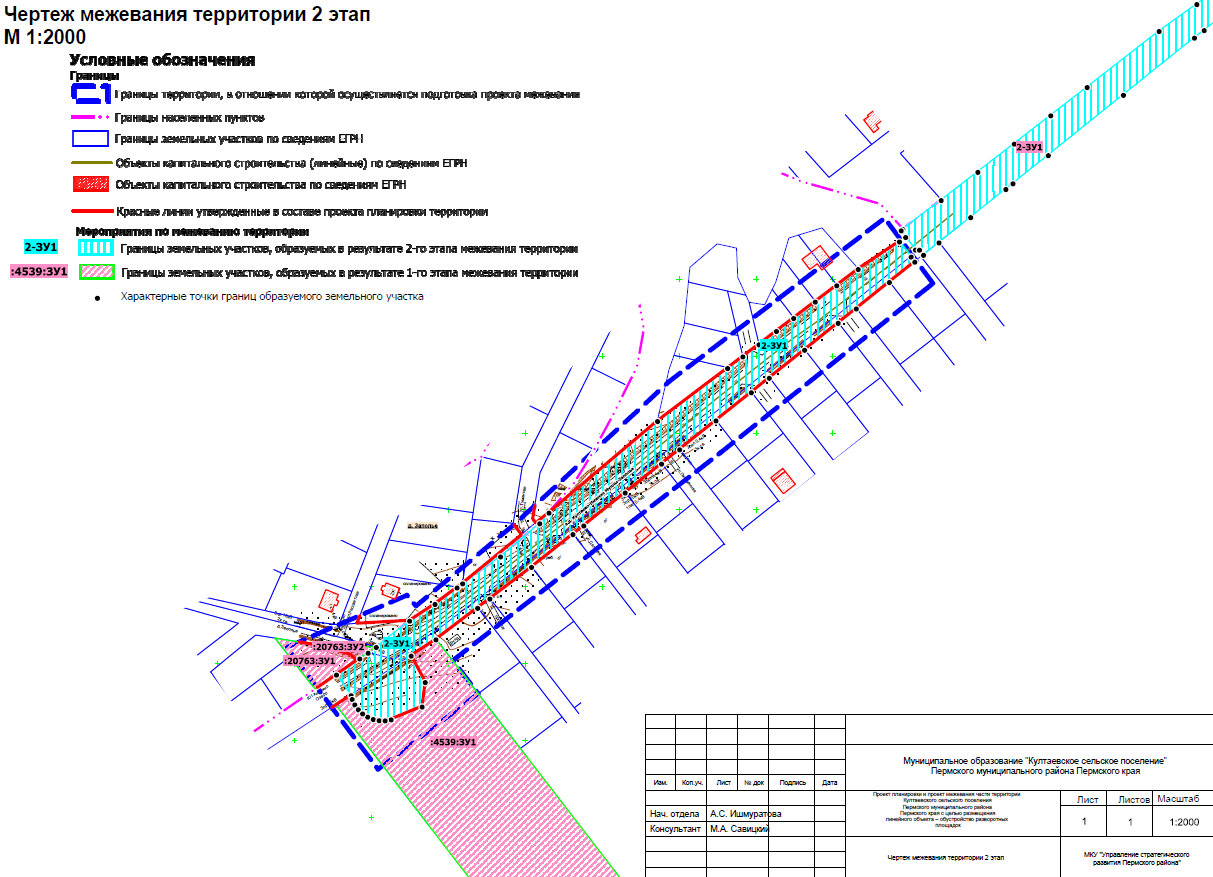 Раздел 6 «Текстовая часть»Цели разработки проекта межевания территорииПроект межевания территории подготовлен в целях определения местоположения границ образуемых земельных участков, в соответствии с пунктом 1 части 2 статьи 43 Градостроительного кодекса Российской Федерации.Проектом межевания территории не предусмотрено установление, изменение, отмена красных линий для застроенных территорий, в границах которых не планируется размещение новых объектов капитального строительства, а также установление, изменение, отмена красных линий в связи с образованием и (или) изменением земельного участка, расположенного в границах территории, применительно к которой не предусматривается осуществление деятельности по комплексному и устойчивому развитию территории, при условии, что такие установление, изменение, отмена влекут за собой исключительно изменение границ территории общего пользования, предусмотренные п. 2 ч. 2 ст. 43 Градостроительного кодекса Российской Федерации.Перечень и сведения о площади образуемых земельных участков и способы их образования. Вид разрешенного использования образуемых земельных участковПроектом межевания территории предусмотрено образование земельных участков, часть из которых предусмотрено образовать в два этапа.В соответствии с ч. 4 ст. 36 ГрК РФ действие градостроительного регламента не распространяется на земельные участки предназначенные для размещения линейных объектов и (или) занятые линейными объектами, а также в границах территорий общего пользования. Виды разрешенного использования образуемых земельных участков установлены в соответствии с приказом Федеральной службы государственной регистрации, кадастра и картографии от 10.11.2020 № П/0412 «Об утверждении классификатора видов разрешенного использования земельных участков». Линии отступа от красных линий не устанавливаются.1 этап межевания территорииЗемельный участок с кадастровым номером 59:32:3250001:3037, необходимо изъять в собственность Пермского муниципального района согласно п. 3 ст. 49 Земельного кодекса РФ.Земельные участки :20763:ЗУ1, :20763:ЗУ2 образованы в результате раздела земельного участка с кадастровым номером 59:32:3250001:20763.Земельные участки :4539:ЗУ1, :4539:ЗУ2 образованы в результате раздела земельного участка с кадастровым номером 59:32:3250001:4539.Основанием раздела вышеуказанных земельных участков является ч. 1, 2 ст. 11.4 Земельного кодекса РФ.Раздел земельных участков производится с целью изъятия земельных участков с условными номерами :20763:ЗУ2, :4539:ЗУ2 для муниципальных нужд, согласно пункту 2 статьи 49 Земельного кодекса РФ – с целью размещения линейного объекта – обустройство разворотных площадок.Земельный участок :ЗУ1 образован из земель, находящихся в муниципальной собственности с целью размещения линейного объекта - обустройство разворотных площадок. Границы образуемого земельного участка установлены в соответствии с устанавливаемыми в составе проекта планировки территории красными линиями и границами зоны планируемого размещения линейного объекта. Основанием образования земельного участка :ЗУ1 является п. 1 ч. 1 ст. 11.3 ЗК РФ.2 этап межевания территорииВ результате второго этапа межевания образуется один земельный участок 2-ЗУ1. Земельный участок 2-ЗУ1 образован путем объединения земельного участка с кадастровым номером 59:32:3250001:13676 и земельных участков :4539:ЗУ2, :ЗУ1 образованных в результате 1-го этапа межевания территории. Земельный участок № 2-ЗУ1 образован под территорию общего пользования и будет отнесен к имуществу общего пользования. Границы и площадь земельного участка определены в соответствии с устанавливаемыми в составе проекта планировки территории красными линиями. Вид разрешенного использования – земельные участки (территории) общего пользования (12.0).Перечень образуемых земельных участковТаблица 1Перечень и сведения о площади образуемых земельных участков, которые будут отнесены к территориям общего пользования и в отношении которых предполагаются изъятие для муниципальных нуждТаблица 2Сведения о границах территории, в отношении которой утвержден проект межеванияУтвержденные проекты планировки и проекты межевания территории в границах территории проектирования отсутствуют.Приложение. Каталоги координат образуемых земельных участков:4539:ЗУ1Система координат МСК 59:4539:ЗУ2Система координат МСК 59:20763:ЗУ1Система координат МСК 59:20763:ЗУ2Система координат МСК 59:ЗУ1Система координат МСК 592-ЗУ1Система координат МСК 59Проект планировки и проект межевания части территории Култаевского сельского поселения Пермского муниципального района Пермского края с целью размещения линейного объекта – обустройство разворотных площадокТом 4Проект межевания территорииМатериалы по обоснованиюРаздел 7 «Чертеж материалов по обоснованию проекта межевания территории»Раздел 8 «Текстовая часть»ШИФР 20-48.20-2021СодержаниеРаздел 7 «Чертеж материалов по обоснованию проекта межевания территории»	4Раздел 8 «Текстовая часть»	61.	Цели разработки проекта межевания территории	62.	Материалы по обоснованию проекта межевания территории	63.	Перечень существующих земельных участков	7Раздел 7 «Чертеж материалов по обоснованию проекта межевания территории»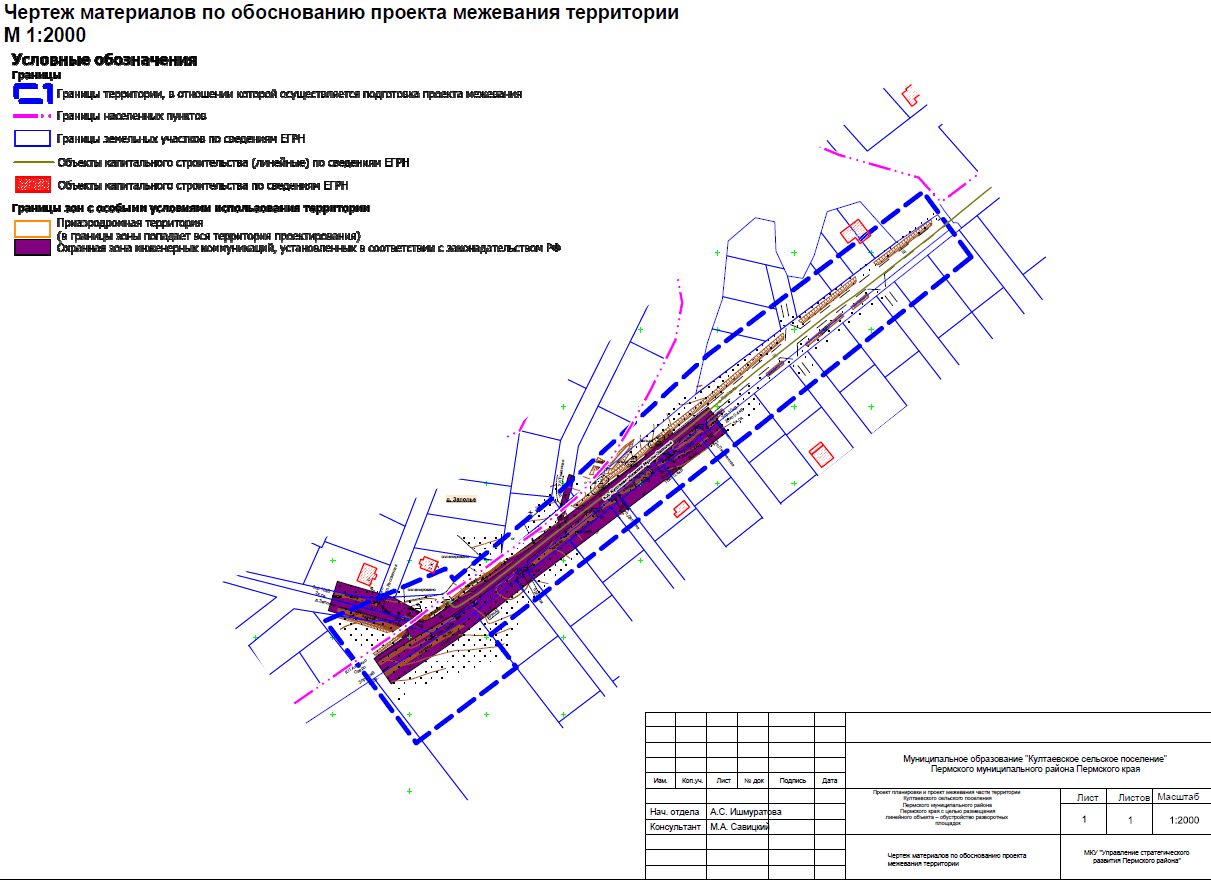 Раздел 8 «Текстовая часть»Цели разработки проекта межевания территорииПроект межевания территории подготовлен в целях определения местоположения границ, образуемых земельных участков, в соответствии с пунктом 1 части 2 статьи 43 Градостроительного кодекса Российской Федерации.Проектом межевания территории не предусмотрено установление, изменение, отмена красных линий для застроенных территорий, в границах которых не планируется размещение новых объектов капитального строительства, а также установление, изменение, отмена красных линий в связи с образованием и (или) изменением земельного участка, расположенного в границах территории, применительно к которой не предусматривается осуществление деятельности по комплексному и устойчивому развитию территории, при условии, что такие установление, изменение, отмена влекут за собой исключительно изменение границ территории общего пользования, предусмотренные пунктом 2 части 2 статьи 43 Градостроительного кодекса Российской Федерации.Материалы по обоснованию проекта межевания территорииПроект межевания территории разработан в составе проекта планировки территории, в связи с чем, отсутствует необходимость дублирования информации, касающейся описания существующей характеристики территории, а также границ зон с особыми условиями использования территории.Вышеуказанная информация представлена в Томе 2 «Проект планировки территории. Материалы по обоснованию».Перечень существующих земельных участковТаблица 1№ п/п НаименованиеКоличество листовМасштаб1234ПРОЕКТ ПЛАНИРОВКИ ТЕРРИТОРИИПРОЕКТ ПЛАНИРОВКИ ТЕРРИТОРИИПРОЕКТ ПЛАНИРОВКИ ТЕРРИТОРИИПРОЕКТ ПЛАНИРОВКИ ТЕРРИТОРИИТом 1. Основная частьТом 1. Основная частьТом 1. Основная частьТом 1. Основная частьРаздел 1 Проект планировки территории. Графическая частьПроект планировки территории. Графическая частьПроект планировки территории. Графическая частьРаздел 1 Чертеж красных линий11:2000Раздел 1 Чертеж границ зоны планируемого размещения линейного объекта11:2000Раздел 2Положение о размещении линейного объекта--Том 2. Материалы по обоснованиюТом 2. Материалы по обоснованиюТом 2. Материалы по обоснованиюТом 2. Материалы по обоснованиюРаздел 3Материалы по обоснованию проекта планировки территории. Графическая частьМатериалы по обоснованию проекта планировки территории. Графическая частьМатериалы по обоснованию проекта планировки территории. Графическая частьРаздел 3Схема расположения элементов планировочной структуры11:10000Раздел 3Схема использования территории в период подготовки проекта планировки территории (земли по категориям).11:2000Раздел 3Схема использования территории в период подготовки проекта планировки территории (формы собственности). Схема границ зон с особыми условиями использования территорий, особо охраняемых природных территорий, лесничеств.11:2000Раздел 3Схема организации улично-дорожной сети и движения транспорта11:2000Раздел 3Схема конструктивных и планировочных решений. Схема вертикальной планировки территории, инженерной подготовки и инженерной защиты территории.11:2000Раздел 4Материалы по обоснованию проекта планировки территории. Пояснительная записка--ПРОЕКТ МЕЖЕВАНИЯ ТЕРРИТОРИИПРОЕКТ МЕЖЕВАНИЯ ТЕРРИТОРИИПРОЕКТ МЕЖЕВАНИЯ ТЕРРИТОРИИПРОЕКТ МЕЖЕВАНИЯ ТЕРРИТОРИИТом 3. Основная частьТом 3. Основная частьТом 3. Основная частьТом 3. Основная частьРаздел 5Чертеж межевания территории. 1 этап11:2000Раздел 5Чертеж межевания территории. 2 этап11:2000Раздел 6Текстовая часть--Том 4. Материалы по обоснованиюТом 4. Материалы по обоснованиюТом 4. Материалы по обоснованиюТом 4. Материалы по обоснованиюРаздел 7Чертеж материалов по обоснованию проекта межевания территории11:2000Раздел 8Текстовая частьОбозначение характерных точек Координаты, мКоординаты, мОбозначение характерных точек ХУ1231506461.682210953.212506448.502210936.683506431.292210915.124506421.932210903.405506404.462210881.516506386.182210858.607506376.822210846.888506358.542210823.979506339.752210800.3310506330.412210788.5911506311.622210764.9712506290.232210738.0613506284.632210731.0214506263.252210704.1115506242.722210677.0116506236.692210669.0417506216.172210641.9318506205.602210625.8519506188.392210635.0120506172.522210632.9521506164.222210612.7722506163.562210608.9123506163.622210605.0024506164.402210601.1625506165.892210597.5426506168.022210594.2627506170.722210591.4328506173.902210589.1529506177.452210587.4930506179.902210586.7931506173.402210576.8832506171.712210574.33Обозначение характерных точек Координаты, мКоординаты, мОбозначение характерных точек ХУ1231506474.832210943.202506456.902210916.463506446.322210902.484506435.752210888.525506425.102210874.466506416.592210863.227506408.002210851.878506400.082210841.419506392.612210831.5410506358.092210785.9611506298.552210715.3812506291.622210706.7913506294.362210704.8714506302.862210706.23Обозначение характерных точек Координаты, мКоординаты, мОбозначение характерных точек ХУ1231506231.382210592.582506226.332210590.643506228.272210624.844506239.222210641.295506249.912210655.666506252.612210659.307506283.932210697.528506290.502210692.85Обозначение характерных точек Координаты, мКоординаты, мОбозначение характерных точек ХУ1231506214.202210552.962506212.892210561.123506211.932210567.144506206.152210586.405506202.322210590.366506184.502210564.72№ПараметрХарактеристика1Наименование автомобильной дороги«Култаево-Нижние Муллы»-Заполье2Идентификационный номер автомобильной дороги57-246-ОП-МР-57Н-0893Значениеместное4КатегорияV5Протяженность1600 м6Характер движения по автомобильной дорогедвустороннее7Характер движения по разворотному кольцуодностороннее8Расчетная скорость движения по разворотному кольцу40 км/ч9Пропускная способность20 авт/сут10Количество полос движения по разворотному кольцу111Ширина полосы движения по разворотному кольцу5 м12Наличие обочин013Ширина обочины0 м 14Тип дорожной одеждыоблегченный15Тип покрытияпереходный16Наличие линий движения общественного транспортана всем протяжении автомобильной дороги17Наличие проектируемых остановочных пунктов общественного пассажирского транспортана разворотном кольцеОбозначение характерных точек Координаты, мКоординаты, мОбозначение характерных точек ХУ1231506193.212210577.252506179.902210586.793506177.452210587.494506173.902210589.155506170.722210591.436506168.022210594.267506165.892210597.548506164.402210601.169506163.622210605.0010506163.562210608.9111506164.222210612.7712506172.522210632.9513506188.392210635.0114506205.602210625.8515506216.172210641.9316506236.692210669.0417506242.722210677.0118506263.252210704.1119506284.632210731.0220506290.232210738.0621506311.622210764.9722506330.412210788.5923506339.752210800.3324506358.542210823.9725506376.822210846.8826506386.182210858.6027506404.462210881.5128506421.932210903.4029506431.292210915.1230506448.502210936.6831506461.682210953.2132506464.942210950.8233506474.832210943.2034506456.902210916.4635506446.322210902.4836506435.752210888.5237506425.102210874.4638506416.592210863.2239506408.002210851.8740506400.082210841.4141506392.612210831.5442506358.092210785.9643506298.552210715.3844506291.662210709.4045506270.082210683.9046506252.612210659.3047506249.912210655.6648506239.222210641.2949506228.272210624.8450506211.172210603.1051506207.492210597.8152506203.752210592.421506193.212210577.25№НаименованиеХарактеристика1Линии электропередачи 0,4 кВвоздушные2Линии электропередачи 10 кВ воздушные№МестоположениеСтатус1ост. на разворотном кольцепроектируемая1Наименование автомобильной дороги«Култаево-Нижние Муллы»-Заполье2Идентификационный номер автомобильной дороги57-246-ОП-МР-57Н-0893Значениеместное4КатегорияV5Протяженность1600 м6Характер движения по автомобильной дорогедвустороннее7Характер движения по разворотному кольцуодностороннее8Расчетная скорость движения по разворотному кольцу40 км/ч9Пропускная способность20 авт/сут10Количество полос движения по разворотному кольцу111Ширина полосы движения по разворотному кольцу5 м12Наличие обочин013Ширина обочины0 м 14Тип дорожной одеждыоблегченный15Тип покрытияпереходный16Наличие линий движения общественного транспортана всем протяжении автомобильной дороги17Наличие проектируемых остановочных пунктов общественного пассажирского транспортана разворотном кольце№ п/пНаименование объекта капитального строительстваСтатус объекта капитального строительства12431Линия электропередач 10 кВ воздушнаясуществующаяПриложение 4к распоряжению управленияархитектуры и градостроительстваадминистрации Пермскогомуниципального районаот _____________ № ________Наименование слояТип геометрииАтрибутивный составТип данныхПодписиТочкаНаименованиеТекстовый (255)ПодписиТочкаУгол поворотаТекстовый (70)ПодписиТочкаПримечаниеТекстовый (70)Объекты водоотведенияТочкаВид объектаВыбор значения:Решетка сточнаяКолодец дренажного трубопроводаКолодец канализацииКолодец ливневой канализацииКолодец разрушенный, замощенныйКолодецКолодец смотровойОбъекты водоотведенияТочкаНаименованиеТекстовый (255)Объекты водоотведенияТочкаПримечаниеТекстовый (70)Объекты водоснабженияТочкаНаименование:Текстовый (255)Объекты водоснабженияТочкаОтметка кольца люкаТекстовый (500)Объекты водоснабженияТочкаОтметка дна колодцаТекстовый (70)Объекты водоснабженияТочкаТип водораспределительного устройства (водопровод)Выбор значения:Сооружение подпорно-регулирующееВодовыпуск с заслонкойВодовыпуск трубчатыйУстройство шахтноеОбъекты водоснабженияТочкаПримечаниеТекстовый (70)Объекты газоснабжения (точечные)ТочкаВид объектаВыбор значения:Колодец (смотровой)Контрольно-измерительный пунктЗаглушкаГазопровод сбросной ("свеча")Газорегуляторный пункт (ГРП)Информационная табличкаПереход (диаметра, материала)Кран шаровый в подземном исполненииКран шаровый в надземном исполненииКонденсатосборникКоверГазораспределительная станция (ГРС)Колодец газопроводаСтолбОбъекты газоснабжения (точечные)ТочкаНаименованиеТекстовый (255)Объекты газоснабжения (точечные)ТочкаПримечаниеТекстовый (70)Объекты теплоснабженияТочкаВид объектаВыбор значения:Центральный тепловой пункт (ЦТП)Индивидуальный тепловой пункт (ИТП)КотельнаяТепловая перекачивающая насосная станция (ТПНС)Колодец смотровойКолодец теплосетиОбъекты теплоснабженияТочкаНаименованиеТекстовый (255)Объекты теплоснабженияТочкаПримечаниеТекстовый (70)Объекты транспортной инфраструктуры (точечные)ТочкаВид объектаВыбор значения:ПереездШлагбаум одностороннийШлагбаум двустороннийВорота габаритныеСемафорСемафор на мостике двупорномСемафор на мостике консольномСветофор мачтовыйСветофор карликовыйСветофор подвеснойЗнак вдоль железнодорожных путейСтрелка переводнаяКонец рельсового путиБензоколонкаБудка регулировщиков движенияСветофорУказатель дорогЗнак дорожныйЗнак километровыйМаякОгонь береговойЗнак километрового пикетажаЗнак береговой сигнализацииПост водомерный, футштокЯкорная стоянка, остановочный пунктОстановка транспортаОбъекты транспортной инфраструктуры (точечные)ТочкаНаименованиеТекстовый (255)Объекты транспортной инфраструктуры (точечные)ТочкаОписаниеТекстовый (500)Объекты транспортной инфраструктуры (точечные)ТочкаПримечаниеТекстовый (70)Объекты электроснабженияТочкаВид объектаВыбор значения:Трансформаторная подстанцияФонарьФонарь двойнойВставка постоянного токаПереключательный пунктПодстанция (ПС)Колодец смотровойКолодец электрокабельныйОпораШкаф управленияПрожекторПрожектор карликовыйПереход от воздушной ЛЭП к подземнойМолниеотводОбъекты электроснабженияТочкаНаименованиеТекстовый (255)Объекты электроснабженияТочкаОписаниеТекстовый (500)Объекты электроснабженияТочкаНапряжение, кВтВыбор значения:11508007505004003302201103510 (6)0,4Объекты электроснабженияТочкаПримечаниеТекстовый (70)Топография (точечная)ТочкаВид объектаВыбор значения:Пункт ГГСПункт ГССТочка плановой сети долговременного закрепленияТочка плановой сети временного закрепленияПункт ориентирныйЗнак нивелирный (репер)Отметка высотыОтметка высоты головки рельсаПункт астрономическийОтметка высоты 1 этаж, цоколь, фундаментУрез водыТруба дымоходнаяОпора трубопроводаСтолб деревянныйСтолб железобетонныйСтолб металлическийФерма деревяннаяФерма железобетоннаяФерма металлическаяСтолб фермовыйСтолб с консолямиОттяжка столба, трубы, вышки
Скважина буроваяТруба заводскаяЗнак береговой сигнализацииСкульптураПамятникТумба афишнаяМогила отдельнаяФонтанТопография (точечная)ТочкаНаименованиеТекстовый (255)Топография (точечная)ТочкаПодписьТекстовый (500)Топография (точечная)ТочкаМатериалВыбор значения:БетонЖелезобетонМеталлКаменьДеревоКирпичАсбестоцементСтеклобетонСтеклометаллГрунтСтальБетонно-землянойИскусственные и естественные каменные материалыКерамикаПластикПолиэтиленСаманСтеклоЧугунТопография (точечная)ТочкаПримечаниеТекстовый (70)ГазопроводыЛиния, мультилинияВид объектаВыбор значения:Газопровод прочийГазопровод распределительныйГазопровод высокого давленияГазопровод среднего давленияГазопровод низкого давленияГазопроводыЛиния, мультилинияСпособ прокладкиВыбор значения:ПодводныйНаземныйПодземныйВоздушныйГазопроводыЛиния, мультилинияГлубина заложения труб, мТекстовый (70)ГазопроводыЛиния, мультилинияКоличество трубЦелое (Integer)ГазопроводыЛиния, мультилинияМатериалВыбор значения:БетонЖелезобетонМеталлКаменьДеревоКирпичАсбестоцементСтеклобетонСтеклометаллГрунтСтальБетонно-землянойИскусственные и естественные каменные материалыКерамикаПластикПолиэтиленСаманСтеклоЧугунГазопроводыЛиния, мультилинияДиаметр, ммТекстовый (70)ГазопроводыЛиния, мультилинияПримечаниеТекстовый (70)ВодопроводЛиния, мультилинияСпособ прокладкиВыбор значения:ПодводныйНаземныйПодземныйВоздушныйВодопроводЛиния, мультилинияНаименованиеТекстовый (70)ВодопроводЛиния, мультилинияГлубина заложения труб, мТекстовый (70)ВодопроводЛиния, мультилинияОтметка землиТекстовый (500)ВодопроводЛиния, мультилинияКоличество трубЦелое (Integer)ВодопроводЛиния, мультилинияМатериалВыбор значения:БетонЖелезобетонМеталлКаменьДеревоКирпичАсбестоцементСтеклобетонСтеклометаллГрунтСтальБетонно-землянойИскусственные и естественные каменные материалыКерамикаПластикПолиэтиленСаманСтеклоЧугунВодопроводЛиния, мультилинияДиаметр, ммТекстовый (70)ВодопроводЛиния, мультилинияТип водораспределительного устройства (водопровод)Выбор значения:Сооружение подпорно-регулирующееВодовыпуск с заслонкойВодовыпуск трубчатыйУстройство шахтноеВодопроводЛиния, мультилинияПримечаниеТекстовый (225)Сети связиЛиния, мультилинияНаименованиеТекстовый (225)Сети связиЛиния, мультилинияТип территорииВыбор значения:ЗастроеннаяНезастроеннаяСети связиЛиния, мультилинияКоличество проводовЦелое (Integer)Сети связиЛиния, мультилинияСпособ прокладкиВыбор значения:ПодводныйНаземныйПодземныйВоздушныйСети связиЛиния, мультилинияГлубина (высота) прокладкиТекстовый (70)Сети связиЛиния, мультилинияПримечаниеТекстовый (70)Линии электропередачиЛиния, мультилинияВид объектаВыбор значения:ЛЭП высокого напряженияЛЭП низкого напряженияЛинии электропередачиЛиния, мультилинияНапряжение, кВтВыбор значения:11508007505004003302201103510 (6)0,4Линии электропередачиЛиния, мультилинияНаименованиеТекстовый (225)Линии электропередачиЛиния, мультилинияТип территорииВыбор значения:ЗастроеннаяНезастроеннаяЛинии электропередачиЛиния, мультилинияКоличество проводовЦелое (Integer)Линии электропередачиЛиния, мультилинияСпособ прокладкиВыбор значения:ПодводныйНаземныйПодземныйВоздушныйЛинии электропередачиЛиния, мультилинияГлубина (высота) прокладкиТекстовый (70)Линии электропередачиЛиния, мультилинияПримечаниеТекстовый (70)Сети теплоснабженияЛиния, мультилинияВид объектаВыбор значения:Горячее водоснабжениеОтоплениеСети теплоснабженияЛиния, мультилинияНаименованиеТекстовый (225)Сети теплоснабженияЛиния, мультилинияГлубина заложения труб, мТекстовый (70)Сети теплоснабженияЛиния, мультилинияКоличество трубЦелое (Integer)Сети теплоснабженияЛиния, мультилинияСпособ прокладкиВыбор значения:ПодводныйНаземныйПодземныйВоздушныйСети теплоснабженияЛиния, мультилинияМатериалВыбор значения:БетонЖелезобетонМеталлКаменьДеревоКирпичАсбестоцементСтеклобетонСтеклометаллГрунтСтальБетонно-землянойИскусственные и естественные каменные материалыКерамикаПластикПолиэтиленСаманСтеклоЧугунСети теплоснабженияЛиния, мультилинияДиаметр, ммТекстовый (70)Сети теплоснабженияЛиния, мультилинияПримечаниеТекстовый (70)Сети водоотведенияЛиния, мультилинияВид объектаВыбор значения:Канализация магистральнаяКанализация прочаяКанализация хозяйственно-бытоваяКанализация промышленнаяКанализация ливневаяДренажТруба под дорогойСети водоотведенияЛиния, мультилинияНаименованиеТекстовый (225)Сети водоотведенияЛиния, мультилинияГлубина заложения труб, мТекстовый (70)Сети водоотведенияЛиния, мультилинияКоличество трубЦелое (Integer)Сети водоотведенияЛиния, мультилинияСпособ прокладкиВыбор значения:ПодводныйНаземныйПодземныйВоздушныйСети водоотведенияЛиния, мультилинияМатериалВыбор значения:БетонЖелезобетонМеталлКаменьДеревоКирпичАсбестоцементСтеклобетонСтеклометаллГрунтСтальБетонно-землянойИскусственные и естественные каменные материалыКерамикаПластикПолиэтиленСаманСтеклоЧугунСети водоотведенияЛиния, мультилинияДиаметр, ммТекстовый (70)Сети водоотведенияЛиния, мультилинияПримечаниеТекстовый (70)Трубопроводы прочиеЛиния, мультилинияВид объектаВыбор значения:ВоздухопроводАммиакопроводАцетиленопроводБензопроводЗолотопроводМазутопроводМатериалопроводПаропроводПродуктопровод сыпучих веществШлакопроводЩелочепроводЭтиленопроводТрубопроводы прочиеЛиния, мультилинияНаименованиеТекстовый (225)Трубопроводы прочиеЛиния, мультилинияГлубина заложения труб, мТекстовый (70)Трубопроводы прочиеЛиния, мультилинияКоличество трубЦелое (Integer)Трубопроводы прочиеЛиния, мультилинияСпособ прокладкиВыбор значения:ПодводныйНаземныйПодземныйВоздушныйТрубопроводы прочиеЛиния, мультилинияМатериалВыбор значения:БетонЖелезобетонМеталлКаменьДеревоКирпичАсбестоцементСтеклобетонСтеклометаллГрунтСтальБетонно-землянойИскусственные и естественные каменные материалыКерамикаПластикПолиэтиленСаманСтеклоЧугунТрубопроводы прочиеЛиния, мультилинияДиаметр, ммТекстовый (70)Трубопроводы прочиеЛиния, мультилинияПримечаниеТекстовый (70)Элементы зданийЛиния, мультилинияОписаниеТекстовый (500)Элементы зданийЛиния, мультилинияПримечаниеТекстовый (70)Топография (линейная)Линия, мультилинияВид объектаВыбор значения:БордюрШлагбаумДорожный указательОпорная оттяжкаГраница городаГраница АОГраница микрорайонаГоризонталь вспомогательнаяГоризонталь основнаяГоризонталь дополнительнаяГоризонталь утолщеннаяАрка на дорогеДоска мемориальнаяСтенка подпорная каменнаяСтенка подпорная деревяннаяТопография (линейная)Линия, мультилинияНаименованиеТекстовый (225)Топография (линейная)Линия, мультилинияПодписьТекстовый (500)Топография (линейная)Линия, мультилинияМатериалВыбор значения:БетонЖелезобетонМеталлКаменьДеревоКирпичАсбестоцементСтеклобетонСтеклометаллГрунтСтальБетонно-землянойИскусственные и естественные каменные материалыКерамикаПластикПолиэтиленСаманСтеклоЧугунТопография (линейная)Линия, мультилинияПримечаниеТекстовый (70)Футляры водопроводаЛиния, мультилинияНаименованиеТекстовый (225)Футляры водопроводаЛиния, мультилинияМатериалВыбор значения:БетонЖелезобетонМеталлКаменьДеревоКирпичАсбестоцементСтеклобетонСтеклометаллГрунтСтальБетонно-землянойИскусственные и естественные каменные материалыКерамикаПластикПолиэтиленСаманСтеклоЧугунФутляры водопроводаЛиния, мультилинияДиаметр, ммТекстовый (70)Футляры водопроводаЛиния, мультилинияПримечаниеТекстовый (70)Футляры газопроводаЛиния, мультилинияНаименованиеТекстовый (225)Футляры газопроводаЛиния, мультилинияМатериалВыбор значения:БетонЖелезобетонМеталлКаменьДеревоКирпичАсбестоцементСтеклобетонСтеклометаллГрунтСтальБетонно-землянойИскусственные и естественные каменные материалыКерамикаПластикПолиэтиленСаманСтеклоЧугунФутляры газопроводаЛиния, мультилинияДиаметр, ммТекстовый (70)Футляры газопроводаЛиния, мультилинияПримечаниеТекстовый (70)Футляры канализацииЛиния, мультилинияНаименованиеТекстовый (225)Футляры канализацииЛиния, мультилинияМатериалВыбор значения:БетонЖелезобетонМеталлКаменьДеревоКирпичАсбестоцементСтеклобетонСтеклометаллГрунтСтальБетонно-землянойИскусственные и естественные каменные материалыКерамикаПластикПолиэтиленСаманСтеклоЧугунФутляры канализацииЛиния, мультилинияДиаметр, ммТекстовый (70)Футляры канализацииЛиния, мультилинияПримечаниеТекстовый (70)Футляры линий связиЛиния, мультилинияНаименованиеТекстовый (225)Футляры линий связиЛиния, мультилинияМатериалВыбор значения:БетонЖелезобетонМеталлКаменьДеревоКирпичАсбестоцементСтеклобетонСтеклометаллГрунтСтальБетонно-землянойИскусственные и естественные каменные материалыКерамикаПластикПолиэтиленСаманСтеклоЧугунФутляры линий связиЛиния, мультилинияДиаметр, ммТекстовый (70)Футляры линий связиЛиния, мультилинияПримечаниеТекстовый (70)Футляры сетей теплоснабженияЛиния, мультилинияНаименованиеТекстовый (225)Футляры сетей теплоснабженияЛиния, мультилинияМатериалВыбор значения:БетонЖелезобетонМеталлКаменьДеревоКирпичАсбестоцементСтеклобетонСтеклометаллГрунтСтальБетонно-землянойИскусственные и естественные каменные материалыКерамикаПластикПолиэтиленСаманСтеклоЧугунФутляры сетей теплоснабженияЛиния, мультилинияДиаметр, ммТекстовый (70)Футляры сетей теплоснабженияЛиния, мультилинияПримечаниеТекстовый (70)Футляры линий электропередачиЛиния, мультилинияНаименованиеТекстовый (225)Футляры линий электропередачиЛиния, мультилинияМатериалВыбор значения:БетонЖелезобетонМеталлКаменьДеревоКирпичАсбестоцементСтеклобетонСтеклометаллГрунтСтальБетонно-землянойИскусственные и естественные каменные материалыКерамикаПластикПолиэтиленСаманСтеклоЧугунФутляры линий электропередачиЛиния, мультилинияДиаметр, ммТекстовый (70)Футляры линий электропередачиЛиния, мультилинияПримечаниеТекстовый (70)Железнодорожный путьЛиния, мультилинияВид объектаВыбор значения:Железная дорогаЖелезная дорога монорельсоваяЖелезная дорога узкоколейнаяПути станционныеЖелезнодорожный путьЛиния, мультилинияНаименованиеТекстовый (225)Железнодорожный путьЛиния, мультилинияСостояниеВыбор значения:СтроящийсяСуществующийРазобранныйЖелезнодорожный путьЛиния, мультилинияШирина колеиТекстовый (70)Железнодорожный путьЛиния, мультилинияПримечаниеТекстовый (70)Трамвайные путиЛиния, мультилинияНаименованиеТекстовый (225)Трамвайные путиЛиния, мультилинияСостояниеВыбор значения:СтроящийсяСуществующийРазобранныйТрамвайные путиЛиния, мультилинияШирина колеиТекстовый (70)Трамвайные путиЛиния, мультилинияПримечаниеТекстовый (70)ЗданияПолигон, мультиполигонВид объектаВыбор значения:Автобусная станцияАвтовокзалАвтомобильные весыАвторемонтная мастерскаяАвторемонтный заводАвтотранспортная колоннаАвтотранспортное предприятиеАдминистративное зданиеАвтозаправочная станцияАлебастровый заводАмбулаторияАнгарАэродромАэропортБаракБассейнБетонный заводБиблиотекаБиологическая станцияБлокпостБлок-секция БольницаБумажная фабрикаВагонное депоВагоноремонтный заводВетеринарный пунктВодная станцияВодозаборВодокачкаВодонагнетательная установкаВодонапорная башняВодоотводВодопроводная станцияВокзалГазовый заводГазокомпрессорная станцияГаражГеологическая расчисткаГидрометеорологическая станцияГидронаблюдательный постГидроэлектростанцияГипсовый заводГипсовый карьерГлинозёмный заводГончарный заводГоспитальГостиницаГрадирняДеревообрабатывающий заводДетский домДетский садДиспетчерскаяДом КультурыДом ОтдыхаДомостроительный завод, комбинатДровяной складЖБИ заводЖивотноводческая фермаЖилой домЗемлянкаЗерноводческий совхозЗерносушилкаЗимникИнститутКазармаКазармы железнодорожныеКаменный столбКаучуковый заводКинотеатрКирпичный заводКожевенный заводКоллекторКомбикормовый заводКомбинатКомпрессорная станцияКондитерская фабрикаКонсервный завод, комбинатКонтрольно-распределительный пунктКотельнаяКППКрупяной заводКурортЛакокрасочный заводЛесника домЛесничествоЛесозащитная станцияЛесопильный заводЛесоучастокЛечебницаМагазинМакаронная фабрикаМаслобойный заводМаслодельный заводМаслохранилищеМастерскаяМашинно-животноводческая станцияМашинно-мелиоративная станцияМашинно-тракторная мастерскаяМашиностроительный заводМебельная фабрикаМельницаМеталлообрабатывающий заводМетеорологическая станцияМеховая фабрикаМолочно-товарная фермаМолочный заводМонастырьМТСМукомольная фабрикаМусороулавливающее устройствоМыловаренный заводМясной промышленности заводМясной промышленности комбинатНаблюдательная вышкаНагнетательная установкаНасосная станцияНефтедобыча складНефтеперерабатывающий заводНефтесборный пунктНефтехранилищеНефтяная ямаОбгонный пунктОбогатительная фабрикаОбсерваторияОбувная фабрикаОвощехранилищеОвце-товарная фермаОвчинно-шубная фабрикаОгнеупорных изделий заводОпорный пункт милицииОранжереяОстановочный пунктОхотничья избаОчистные сооруженияПарфюмерно-косметическая фабрикаПаромПасекаПередвижная механизированная колоннаПивоваренный заводПионерский лагерьПищевой промышленности заводПищевых концентратов заводПластических масс заводПограничная заставаПограничная комендатураПодсобное хозяйствоПожарная вышка, пожарное депо
Полевой станПолиграфический комбинат, фабрикаПоликлиникаПоселковый СоветПост ГАИПроволочный заводПрожекторная вышкаПрядильная фабрикаПтицетоварная фермаПунктПутевой постРадиостанцияРаспределительный пунктРегуляторРезиновых изделий заводРемонтно-строительное управлениеРемонтно-техническая мастерскаяРемонтно-техническая станцияРемонтный заводРыбный заводРыбозащитное устройствоРыбоконсервный комбинатРынокСанаторийСахарный заводСветооптическая системаСвинотоварная фермаСельхозтехника (отделение)СигнализацияСилосная башняСклад ГСМСкладСкотный дворСкотомогильникСортировочная станцияСпирто-водочный завод, спиртовойСпичечная фабрикаСпортивная вышкаСпортивная площадкаСтадионСтановище, стойбищеСтанцияСтанция перекачкиСтекольный заводСторожевая вышкаСтрелочный постСтроительно-монтажное управлениеСтроительное управление, участокСтроительных материалов заводСудоремонтный заводСудостроительный заводСушильняТекстильная фабрикаТекстильный комбинатТелевидениеТелетайпТелефонТеплицаТехникумТкацкая фабрикаТоварная станцияТоварный паркТолевый заводТрикотажная фабрикаТуристическая базаТЭЦУкреплениеУсилительный пунктУчебное хозяйствоФанерный заводФермаФундаментХимико-фармацевтический заводХимический заводХлебный комбинатХолодильникХромовый рудникЦементный заводЦинковый рудникЧайная фабрикаЧерепичный заводШвейная фабрикаШколаЭлеваторЭлектростанцияЗданияПолигон, мультиполигонТип зданияВыбор значения:ЖилоеНежилоеОбщественноеЗданияПолигон, мультиполигонНаименованиеТекстовый (225)ЗданияПолигон, мультиполигонСостояниеВыбор значения:ДействующийСтроящийсяРазрушенныйПолуразрушенныйЗданияПолигон, мультиполигонМатериалВыбор значения:БетонЖелезобетонМеталлКаменьДеревоКирпичАсбестоцементСтеклобетонСтеклометаллГрунтСтальБетонно-землянойИскусственные и естественные каменные материалыКерамикаПластикПолиэтиленСаманСтеклоЧугунЗданияПолигон, мультиполигонЭтажностьЦелое (Integer)ЗданияПолигон, мультиполигонУлицаТекстовый (225)ЗданияПолигон, мультиполигонНомер домаТекстовый (70)ЗданияПолигон, мультиполигонНомер корпуса (строения)Текстовый (70)ЗданияПолигон, мультиполигонВысота зданияЦелое (Integer)ЗданияПолигон, мультиполигонОсобенности конструкцииВыбор значения:с памятникомс выдающейся частьюс подземной частьюс колоннами вместо части строенияс колоннами вместо всего первого этажас аркойсо ступенямивисячийна фундаментес капитальными опорамиоткрытыйкрытыйна общем основаниина раздельном основаниина одной опорена нескольких опорахЗданияПолигон, мультиполигонПримечаниеТекстовый (70)Гидрография (линейная)Линия, мультилинияВид объектаВыбор значения:РекаРучейРучей пересыхающийГраница разливаРучей пропадающийБродШирина рекиХарактеристика канавыНаправление теченияГидрография (линейная)Линия, мультилинияНаименованиеТекстовый (70)Гидрография (линейная)Линия, мультилинияПодписьТекстовый (500)Гидрография (линейная)Линия, мультилинияПримечаниеТекстовый (70)Рельеф (растительность)ТочкаВид объектаВыбор значения:ЯмаКурганБугорВоронка карстоваяДерево отдельностоящееКуст отдельныйКустарник отдельная группаКустарник зарослиКустарник колючийКустарник колючий зарослиПолукустарникКустарничекРедколесье высокоеРедколесье угнетенноеРедкая поросльКриволесьеБуреломСухостойВырубкаОсокаКамышЛишайникЧигирьГазонРельеф (растительность)ТочкаВид растительностиВыбор значения:ХвойныйЛиственныйСмешанныйШироколиственныйМелколиственныйДекоративныйТехнические культурыДревесныйКустарниковыйТравянойРельеф (растительность)ТочкаНаименованиеТекстовый (225)Рельеф (растительность)ТочкаПримечаниеТекстовый (70)ОгражденияЛиния, мультилинияВид объектаВыбор значения:Ограда каменнаяОграда металлическая высотой более 1 мОграда металлическая высотой менее 1 мЗабор деревянный сплошнойЗабор деревянный решетчатыйЗабор деревянный с капитальными опорамиОграждение из колючей проволокиОграждение из гладкой проволокиОграждение из проволочной сеткиИзгороди, плетни, трельяжиОгражденияЛиния, мультилинияМатериалВыбор значения:БетонЖелезобетонМеталлКаменьДеревоКирпичАсбестоцементСтеклобетонСтеклометаллГрунтСтальБетонно-землянойИскусственные и естественные каменные материалыКерамикаПластикПолиэтиленСаманСтеклоЧугунОгражденияЛиния, мультилинияВысотная характеристикаВыбор значения:менее 1 м1 м и болееменее 4 м4 м и болееОгражденияЛиния, мультилинияПримечаниеТекстовый (70)Рельеф (линейные)Линия, мультилинияВид объектаВыбор значения:ОбрывБерег обрывистый без пляжаОткос неукрепленныйНасыпь неукрепленнаяВыемка неукрепленнаяКарьерОткос укрепленныйНасыпь укрепленнаяВыемка укрепленнаяВаликУступ задернованныйПромоиныПолоса древесных насажденийРельеф (линейные)Линия, мультилинияНаименованиеТекстовый (225)Рельеф (линейные)Линия, мультилинияАбсолютная высотаТекстовый (70)Рельеф (линейные)Линия, мультилинияГлубина (высота)Текстовый (70)Рельеф (линейные)Линия, мультилинияПримечаниеТекстовый (70)Объекты газоснабжения (площадные)Полигон, мультиполигонВид объектаВыбор значения:Газорегуляторный пункт (ГРП)Контрольно-распределительный пунктГрупповая резервуарная установкаШкафный регуляторный пункт (ШРП)Газораспределительная станция (ГРС)Объекты газоснабжения (площадные)Полигон, мультиполигонНаименованиеТекстовый (225)Объекты газоснабжения (площадные)Полигон, мультиполигонПримечаниеТекстовый (70)Объекты теплоснабжения (площадные)Полигон, мультиполигонНаименованиеТекстовый (225)Объекты теплоснабжения (площадные)Полигон, мультиполигонОписаниеТекстовый (500)Объекты теплоснабжения (площадные)Полигон, мультиполигонПримечаниеТекстовый (70)Объекты электроснабжения (площадные)Полигон, мультиполигонНомерТекстовый (70)Объекты электроснабжения (площадные)Полигон, мультиполигонНаименованиеТекстовый (70)Объекты электроснабжения (площадные)Полигон, мультиполигонМестоположениеТекстовый (500)Объекты электроснабжения (площадные)Полигон, мультиполигонПлощадьВещественный (Double)Объекты электроснабжения (площадные)Полигон, мультиполигонПримечаниеТекстовый (70)Сооружения прочих инженерных сетейПолигон, мультиполигонНаименованиеТекстовый (225)Сооружения прочих инженерных сетейПолигон, мультиполигонОписаниеТекстовый (500)Сооружения прочих инженерных сетейПолигон, мультиполигонПримечаниеТекстовый (70)Планово-высотное обоснованиеТочкаОтметки землиТекстовый (500)Планово-высотное обоснованиеТочкаОтметка (прочие)Текстовый (70)Планово-высотное обоснованиеТочкаПримечаниеТекстовый (70)Осевые улицЛиния, мультилинияНаименование лицыТекстовый (225)Осевые улицЛиния, мультилинияПредыдущее названиеТекстовый (225)Осевые улицЛиния, мультилинияНормативно правовой актТекстовый (225)Осевые улицЛиния, мультилинияПримечаниеТекстовый (70)Дороги, мосты (линейные)Линия, мультилинияМатериалВыбор значения:Без покрытияАсфальтБетонЦементобетонБулыжникБрусчаткаГравийГрунтПесокЩебеньКамень колотыйШлакДеревоДернЗемляБетонная плиткаЖелезобетонная плиткаМраморная плиткаКаменная наброскаКаменное мощениеДеревянное мощениеМеталлКаучукЛедБитумоминеральная смесьКомбинированный материалДороги, мосты (линейные)Линия, мультилинияОписаниеТекстовый (500)Дороги, мосты (линейные)Линия, мультилинияУлицаТекстовый (225)Дороги, мосты (линейные)Линия, мультилинияПримечаниеТекстовый (225)Дороги, мосты (площадные)Полигон, мультиполигонВид объектаВыбор значения:ДорогиТротуарыПроезжие частиПешеходные дорожкиПлощадки с покрытиемПерекресткиМосты, путепроводыДороги, мосты (площадные)Полигон, мультиполигонМатериалВыбор значения:Без покрытияАсфальтБетонЦементобетонБулыжникБрусчаткаГравийГрунтПесокЩебеньКамень колотыйШлакДеревоДернЗемляБетонная плиткаЖелезобетонная плиткаМраморная плиткаКаменная наброскаКаменное мощениеДеревянное мощениеМеталлКаучукЛедБитумоминеральная смесьКомбинированный материалДороги, мосты (площадные)Полигон, мультиполигонУлицаТекстовый (225)Дороги, мосты (площадные)Полигон, мультиполигонПримечаниеТекстовый (225)Топография (площадная)Полигон, мультиполигонВид объектаВыбор значения:НавесОстановочный комплексКиоскТеплицаПогребОвощехранилищеОбочинаКоробБакОпора мостаТеррасаТрансформаторная будкаКамера наземнаяСооружениеСкотомогильникБак подземныйЛоджияПерекрытиеКамера подземнаяПлощадка строительнаяСвалкаСклад открытыйКомплексные объектыФундамент огражденийТопография (площадная)Полигон, мультиполигонНаименованиеТекстовый (225)Топография (площадная)Полигон, мультиполигонОписаниеТекстовый (500)Топография (площадная)Полигон, мультиполигонМатериалВыбор значения:БетонЖелезобетонМеталлКаменьДеревоКирпичАсбестоцементСтеклобетонСтеклометаллГрунтСтальБетонно-землянойИскусственные и естественные каменные материалыКерамикаПластикПолиэтиленСаманСтеклоЧугунТопография (площадная)Полигон, мультиполигонПримечаниеТекстовый (70)Гидрография (площадная)Полигон, мультиполигонВид объектаВыбор значения:РекаОзероКанаваКаналРека с непостоянным берегомОзеро с непостоянным берегомКанава с непостоянным берегомКанал с непостоянным берегомОтмельПроходимое болотоНепроходимое болотоГидрография (площадная)Полигон, мультиполигонНаименованиеТекстовый (70)Гидрография (площадная)Полигон, мультиполигонПодписьТекстовый (500)Гидрография (площадная)Полигон, мультиполигонПримечаниеТекстовый (70)Рельеф (площадные)Полигон, мультиполигонВид объектаВыбор значения:ОбрывБерег обрывистый без пляжаОткос неукрепленныйНасыпь неукрепленнаяВыемка неукрепленнаяКарьерОткос укрепленныйНасыпь укрепленнаяВыемка укрепленнаяВаликУступ задернованныйПромоиныПолоса древесных насажденийРельеф (площадные)Полигон, мультиполигонНаименованиеТекстовый (225)Рельеф (площадные)Полигон, мультиполигонАбсолютная высотаТекстовый (70)Рельеф (площадные)Полигон, мультиполигонГлубина (высота)Текстовый (70)Рельеф (площадные)Полигон, мультиполигонПримечаниеТекстовый (70)№ на чертежеЭтап межеванияАдрес земельного участкаВид разрешенного использования земельный участокПлощадь земельного участка по проекту, кв. мСпособ образованияПримечание1234567:4539:ЗУ11Ориентир д. Заполье. Почтовый адрес ориентира. край Пермский, р-н Пермский, с/пос. Култаевское, д. Запольедля сельскохозяйственного производства40772раздел земельного участка с кадастровым номером 59:32:3250001:4539-:4539:ЗУ21Ориентир д. Заполье. Почтовый адрес ориентира. край Пермский, р-н Пермский, с/пос. Култаевское, д. Запольеземельные участки (территории) общего пользования (12.0)1227раздел земельного участка с кадастровым номером 59:32:3250001:4539предусмотрено изъятие земельного участка:20763:ЗУ11Пермский край, Пермский район, Култаевское с/пос, д. ЗапольеПод жилую застройку индивидуальную805раздел земельного участка с кадастровым номером 59:32:3250001:20763-:20763:ЗУ21Пермский край, Пермский район, Култаевское с/пос, д. Запольеземельные участки (территории) общего пользования (12.0)120раздел земельного участка с кадастровым номером 59:32:3250001:20763предусмотрено изъятие земельного участка:ЗУ11Ориентир д. Заполье. Почтовый адрес ориентира. край Пермский, р-н Пермский, с/пос. Култаевское, д. Запольеземельные участки (территории) общего пользования (12.0)2290из земель, находящихся в муниципальной собственности-2-ЗУ12Пермский край, Пермский район, Култаевское с/п, автодорога ""Култаево-Нижние Муллы"-Заполье"земельные участки (территории) общего пользования (12.0)29696объединение земельных участков 59:32:3250001:13676, :4539:ЗУ2, :ЗУ1-Условный номер на чертеже межеванияВид разрешенного использования земельный участокПлощадь земельного участка по проекту, кв. мОбъект, для которого изымается земельный участок59:32:3250001:3037Земельные участки (территории) общего пользования(12.0)100территории общего пользования:4539:ЗУ2 (1 этап межевания)Земельные участки (территории) общего пользования(12.0)1227обустройство разворотных площадок:20763:ЗУ2 (1 этап межевания)Земельные участки (территории) общего пользования(12.0)120территории общего пользования:ЗУ1(1 этап межевания)Земельные участки (территории) общего пользования(12.0)2290обустройство разворотных площадок2-ЗУ1(2 этап межевания)Земельные участки (территории) общего пользования(12.0)29696обустройство разворотных площадокОбозначение характерных точек Координаты, мКоординаты, мОбозначение характерных точек ХУ1231506179.902210586.792506173.402210576.883505744.162210907.374505756.492210924.255505778.632210954.566505790.162210970.357505824.852210943.618505859.702210916.759505894.552210889.8810505921.492210869.1211505948.422210848.3612505975.352210827.5913506002.282210806.8314506029.222210786.0615506056.152210765.3016506083.092210744.5317506110.022210723.7718506144.872210696.9019506180.522210669.4220506216.172210641.9321506205.602210625.8522506188.392210635.0123506172.522210632.9524506164.222210612.7725506163.562210608.9126506163.622210605.0027506164.402210601.1628506165.892210597.5429506168.022210594.2630506170.722210591.4331506173.902210589.1532506177.452210587.4933506179.902210586.7934506173.402210576.881506179.902210586.79Обозначение характерных точек Координаты, мКоординаты, мОбозначение характерных точек ХУ1231506179.902210586.792506177.452210587.493506173.902210589.154506170.722210591.435506168.022210594.266506165.892210597.547506164.402210601.168506163.622210605.009506163.562210608.9110506164.222210612.7711506172.522210632.9512506188.392210635.0113506205.602210625.851506179.902210586.79Обозначение характерных точек Координаты, мКоординаты, мОбозначение характерных точек ХУ1231506202.322210590.362506206.152210586.403506211.932210567.144506212.892210561.125506214.202210552.966506216.682210537.367506204.452210546.888506183.602210563.429506184.502210564.721506202.322210590.36Обозначение характерных точек Координаты, мКоординаты, мОбозначение характерных точек ХУ1231506202.322210590.362506206.152210586.403506211.932210567.144506210.722210574.715506211.172210603.106506207.492210597.817506203.752210592.421506202.322210590.36Обозначение характерных точек Координаты, мКоординаты, мКоординаты, мОбозначение характерных точек ХХУ12231506193.212210577.252210577.252506179.902210586.792210586.793506205.602210625.852210625.854506216.172210641.932210641.935506236.692210669.042210669.046506242.722210677.012210677.017506263.252210704.112210704.118506284.632210731.022210731.029506290.232210738.062210738.0610506311.622210764.972210764.9711506330.412210788.592210788.5912506339.752210800.332210800.3313506358.542210823.972210823.9714506376.822210846.882210846.8815506386.182210858.602210858.6016506404.462210881.512210881.5117506421.932210903.402210903.4018506431.292210915.122210915.1219506448.502210936.682210936.6820506461.682210953.212210953.2121506464.942210950.822210950.8222506271.432210707.952210707.9523506224.602210646.172210646.1724506202.922210614.992210614.9925506207.492210597.812210597.8126506203.752210592.422210592.4227506193.212210577.252210577.251506193.212210577.252210577.25Обозначение характерных точек Обозначение характерных точек Координаты, мКоординаты, мОбозначение характерных точек Обозначение характерных точек ХУ11231506461.68506461.682210953.212506464.94506464.942210950.823506474.83506474.832210943.204506456.90506456.902210916.465506446.32506446.322210902.486506435.75506435.752210888.527506425.10506425.102210874.468506416.59506416.592210863.229506408.00506408.002210851.8710506400.08506400.082210841.4111506392.61506392.612210831.5412506358.09506358.092210785.9613506298.55506298.552210715.3814506291.66506291.662210709.4015506270.08506270.082210683.9016506252.61506252.612210659.3017506249.91506249.912210655.6618506239.22506239.222210641.2919506228.27506228.272210624.8420506211.17506211.172210603.1021506207.49506207.492210597.8122506203.75506203.752210592.4223506193.21506193.212210577.2524506179.90506179.902210586.7925506177.45506177.452210587.4926506173.90506173.902210589.1527506170.72506170.722210591.4328506168.02506168.022210594.2629506165.89506165.892210597.5430506164.40506164.402210601.1631506163.62506163.622210605.0032506163.56506163.562210608.9133506164.22506164.222210612.7734506172.52506172.522210632.9535506188.39506188.392210635.0136506205.60506205.602210625.8537506216.17506216.172210641.9338506236.69506236.692210669.0439506242.72506242.722210677.0140506263.25506263.252210704.1141506284.63506284.632210731.0242506290.23506290.232210738.0643506311.62506311.622210764.9744506330.41506330.412210788.5945506339.75506339.752210800.3346506358.54506358.542210823.9747506376.82506376.822210846.8848506386.18506386.182210858.6049506404.46506404.462210881.5150506421.93506421.932210903.4051506431.29506431.292210915.1252506448.50506448.502210936.681506461.68506461.682210953.211506998.44506998.442211974.482506997.89506997.892211952.033506945.26506945.262211898.084506891.02506891.022211838.285506820.78506820.782211767.026506813.10506813.102211735.367506804.65506804.652211684.348506791.32506791.322211641.359506796.81506796.812211637.9210506786.71506786.712211579.9611506781.21506781.212211548.4112506773.21506773.212211501.7713506768.13506768.132211472.1914506763.05506763.052211442.6115506757.97506757.972211413.0416506752.90506752.902211383.4517506747.82506747.822211353.8818506743.97506743.972211331.4519506743.30506743.302211327.6120506743.11506743.112211326.5021506742.52506742.522211323.0222506741.54506741.542211317.8823506740.94506740.942211314.7024506740.86506740.862211314.2925506739.45506739.452211306.9026506736.03506736.032211292.0727506731.73506731.732211277.0628506728.51506728.512211271.8229506723.17506723.172211263.0930506717.10506717.102211255.0931506709.37506709.372211244.9032506701.44506701.442211234.4533506693.26506693.262211223.6634506688.56506688.562211217.4735506678.25506678.252211203.8636506670.89506670.892211194.1637506666.10506666.102211187.8538506664.75506664.752211186.0739506655.52506655.522211173.2140506653.17506653.172211169.9341506647.33506647.332211161.8242506637.94506637.942211148.7443506629.18506629.182211136.5344506611.60506611.602211112.0545506575.23506575.232211065.2546506556.83506556.832211041.5747506538.42506538.422211017.8848506520.08506520.082210994.1449506501.74506501.742210970.4050506482.90506482.902210945.4051506482.10506482.102210944.3852506477.73506477.732210947.2853506469.56506469.562210953.5754506469.44506469.442210956.2155506466.16506466.162210958.8256506474.18506474.182210968.9057506490.59506490.592210989.4658506508.89506508.892211012.3759506512.64506512.642211017.0660506530.94506530.942211039.9761506570.15506570.152211088.7862506607.30506607.302211134.9763506612.18506612.182211141.3164506635.18506635.182211171.1665506635.19506635.192211171.1866506640.49506640.492211178.0667506654.72506654.722211196.5468506659.59506659.592211202.8569506666.98506666.982211212.4670506673.42506673.422211220.8271506677.39506677.392211225.9672506682.15506682.152211232.1573506690.37506690.372211242.8174506698.44506698.442211253.2875506706.23506706.232211263.4076506708.03506708.032211265.7577506710.10506710.102211268.3778506712.51506712.512211272.4779506712.77506712.772211273.0280506714.81506714.812211277.1581506716.50506716.502211281.0382506717.10506717.102211282.4283506719.43506719.432211290.1084506719.52506719.522211290.4685506720.94506720.942211295.8186506724.22506724.222211310.0687506737.07506737.072211382.4788506741.56506741.562211408.0589506742.86506742.862211415.4990506745.26506745.262211429.1591506750.63506750.632211459.7692506757.69506757.692211502.4393506759.27506759.272211510.8194506762.47506762.472211527.7295506771.01506771.012211572.8296506775.07506775.072211592.6097506778.90506778.902211603.9598506783.72506783.722211641.8699506785.97506785.972211659.57100506794.88506794.882211729.52101506796.00506796.002211738.34102506800.53506800.532211756.45103506801.18506801.182211759.02104506806.54506806.542211772.32105506809.05506809.052211778.54106506813.30506813.302211786.26107506814.50506814.502211788.42108506821.51506821.512211794.63109506830.51506830.512211803.76110506852.06506852.062211825.60111506871.30506871.302211845.11112506895.23506895.232211869.36113506903.18506903.182211877.41114506907.36506907.362211881.70115506929.81506929.812211904.68116506932.51506932.512211907.43117506938.89506938.892211914.38118506949.21506949.212211925.28119506965.39506965.392211942.37120506980.59506980.592211958.43121506989.79506989.792211968.151506998.44506998.442211974.48№ Кадастровый номерАдрес земельного участка (местоположение)Землепользователь (правообладатель)Вид права на земельный участокВид разрешенного использованияКатегория земельПлощадь по документам, кв. м159:32:3250001:1307край Пермский, р-н Пермский, с/пос. Нижнемуллинское, д. Заполье, ул. Рассветная, 1Частная собственностьСобственностьДля индивидуального жилищного строительстваЗемли населенных пунктов1300 +/- 14259:32:3250001:1310край Пермский, р-н Пермский, с/п Култаевское, д. Заполье, ул. Рассветная, 4Частная собственностьсобственностьдля жилищного строительстваЗемли населенных пунктов1250 +/- 14359:32:3250001:1311Российская Федерация, Пермский край, м.р-н Пермский, с/п Култаевское, д. Заполье, ул. Рассветная, з/у 2Частная собственностьсобственностьДля жилищного строительстваЗемли населенных пунктов1250 +/- 14459:32:3250001:1322край Пермский, р-н Пермский, с/пос. Нижнемуллинское, д. Заполье, ул. РассветнаяЧастная собственностьОбщая долевая собственностьДля жилищного строительстваЗемли населенных пунктов1220 +/- 14559:32:3250001:3032край Пермский, р-н Пермский, с/п Култаевское, д. Заполье, ул. Туманная, 1Частная собственностьсобственностьПод жилую застройку ИндивидуальнуюЗемли населенных пунктов785 +/- 6659:32:3250001:3035край Пермский, р-н Пермский, с/п Култаевское, д. Заполье, ул. Туманная, 2частная собственностьсобственностьпод жилую застройку ИндивидуальнуюЗемли населенных пунктов1080 +/- 8759:32:3250001:3036край Пермский, р-н Пермский, с/пос. Култаевское, д. Заполье, ул. УспенскаяЧастная собственностьсобственность Под жилую застройку ИндивидуальнуюЗемли населенных пунктов1968 +/- 23859:32:3250001:3037край Пермский, р-н Пермский, с/пос. Култаевское, д. ЗапольеЧастная собственностьсобственностьПод жилую застройку ИндивидуальнуюЗемли населенных пунктов100 +/- 8959:32:3250001:4539край Пермский, р-н Пермский, с/пос. Култаевское, д. ЗапольеЧастная собственностьОбщая долевая собственностьдля сельскохозяйственного производстваЗемли сельскохозяйственного назначения42000 +/- 761059:32:3250001:12150Пермский край, Пермский район, Култаевское с/п, восточнее д. ЗапольеЧастная собственностьсобственностьДля садоводстваЗемли сельскохозяйственного назначения1004 +/- 61159:32:3250001:12151Пермский край, Пермский район, Култаевское с/п, восточнее д. ЗапольеМуниципальное образование «Култаевское сельское поселение»собственностьДля садоводстваЗемли сельскохозяйственного назначения8279 +/- 781259:32:3250001:12152Пермский край, Пермский район, Култаевское с/п, восточнее д. Запольечастная собственностьсобственностьДля садоводстваЗемли сельскохозяйственного назначения1003 +/- 61359:32:3250001:13384Российская Федерация, Пермский край, м.р-н Пермский, с.п. Култаевское, кв-л Западный, ул. Дальняя, з/у 1частная собственностьсобственностьДля дачного строительстваЗемли сельскохозяйственного назначения1200 +/- 71459:32:3250001:13385Пермский край, Пермский район, Култаевское с/пос., юго-восточнее д. Запольечастная собственностьсобственностьДля дачного строительстваЗемли сельскохозяйственного назначения4865 +/- 761559:32:3250001:13417Пермский край, Пермский район, Култаевское с/пос., юго-восточнее д. ЗапольеЧастная собственностьсобственностьДля дачного строительстваЗемли сельскохозяйственного назначения1200 +/- 71659:32:3250001:13673Пермский край, Пермский район, Култаевское с/п, автодорога «Култаево-Нижние Муллы»-Заполье»Сведения о зарегистрированных правах отсутствуютСведения об объекте недвижимости имеют статус «временные»Под объекты транспорта автомобильногоЗемли населенных пунктов5396 +/- 1191759:32:3250001:13676Пермский край, Пермский район, Култаевское с/п, автодорога «Култаево-Нижние Муллы»-Заполье»Муниципальное образование «Пермский муниципальный район»собственностьПод объекты транспорта автомобильногоЗемли сельскохозяйственного назначения26180 +/- 2651859:32:3250001:14714Пермский край, Пермский район, Култаевское с/п, д. Заполье частная собственностьсобственностьДля дачного строительстваЗемли сельскохозяйственного назначения1530 +/- 81959:32:3250001:14715Пермский край, Пермский район, Култаевское с/п, д. Запольечастная собственностьсобственностьДля дачного строительстваЗемли сельскохозяйственного назначения5392 +/- 152059:32:3250001:14728Пермский край, Пермский район, Култаевское с/п, д. Запольечастная собственностьсобственностьДля дачного строительстваЗемли сельскохозяйственного назначения1530 +/- 82159:32:3250001:15840Пермский край, Пермский район, Култаевское с/п, восточнее д. ЗапольеЧастная собственностьсобственностьДля дачного строительстваЗемли сельскохозяйственного назначения800 +/- 62259:32:3250001:19655Пермский край, Пермский район, д. ЗапольеЧастная собственностьОбщая долевая собственностьДля индивидуального жилищного строительстваЗемли населенных пунктов2230 +/- 162359:32:3250001:20763Пермский край, Пермский район, Култаевское с/п, д. ЗапольеЧастная собственностьОбщая долевая собственностьПод жилую застройку индивидуальнуюЗемли населенных пунктов925 +/- 72459:32:3250001:4540край Пермский, р-н Пермский, с/пос. Нижнемуллинское, д. ЗапольеЧастная собственностьСобственностьДля сельскохозяйственного производстваЗемли сельскохозяйственного назначения42000 +/- 762559:32:3250001:13278Пермский край, м.р-н Пермский, с.п. Култаевское, кв-л Западный, ул. Осенняя, з/у 2Частная собственностьСобственностьДля садоводстваЗемли сельскохозяйственного назначения1000 +/- 102659:32:3250001:13279Пермский край, Пермский район, Култаевское с/пос., в 0,95 км восточнее д. ЗапольеЧастная собственностьСобственностьДля садоводстваЗемли сельскохозяйственного назначения8220 +/- 802759:32:3250001:13309Пермский край, Пермский район, Култаевское с/пос., в 0,95 км восточнее д. ЗапольеЧастная собственностьСобственностьДля садоводстваЗемли сельскохозяйственного назначения1000 +/- 102859:32:3250001:1597край Пермский, р-н Пермский, с/п Култаевское, д. ЗапольеЧастная собственностьСобственностьДля садоводстваЗемли сельскохозяйственного назначения1260 +/- 82959:32:3250001:1598край Пермский, р-н Пермский, с/п Култаевское, д. ЗапольеЧастная собственностьСобственностьДля садоводстваЗемли сельскохозяйственного назначения8881 +/- 323059:32:3250001:1572край Пермский, р-н Пермский, с/п Култаевское, д. ЗапольеЧастная собственностьСобственностьДля садоводстваЗемли сельскохозяйственного назначения1288 +/- 83159:32:3250001:1570Пермский край, м.р-н Пермский, с.п. Култаевское, кв-л Западный, ул. Полевая, з/у 2Частная собственностьСобственностьДля садоводстваЗемли сельскохозяйственного назначения1232 +/- 83259:32:3250001:15847Пермский край, м.р-н Пермский, с.п. Култаевское, кв-л 3250001, з/у 15847/18416Частная собственностьСобственностьДля дачного строительстваЗемли сельскохозяйственного назначения615 +/- 53359:32:3250001:15846Пермский край, м.р-н Пермский, с.п. Култаевское, кв-л 3250001, з/у 15846/18416Частная собственностьСобственностьДля дачного строительстваЗемли сельскохозяйственного назначения699 +/- 53459:32:3250001:15845Пермский край, Пермский район, Култаевское с/п, восточнее д. ЗапольеЧастная собственностьСобственностьДля дачного строительстваЗемли сельскохозяйственного назначения500 +/- 53559:32:3250001:15848Пермский край, Пермский район, Култаевское с/п, восточнее д. ЗапольеЧастная собственностьСобственностьДля дачного строительстваЗемли сельскохозяйственного назначения500 +/- 53659:32:3250001:15844Пермский край, Пермский район, Култаевское с/п, восточнее д. ЗапольеЧастная собственностьСобственностьДля дачного строительстваЗемли сельскохозяйственного назначения450 +/- 53759:32:3250001:15841Пермский край, Пермский район, Култаевское с/п, восточнее д. Заполье.Частная собственностьСобственностьДля дачного строительстваЗемли сельскохозяйственного назначения857 +/- 63859:32:3250001:15842Пермский край, Пермский район, Култаевское с/п, восточнее д. ЗапольеЧастная собственностьСобственностьДля дачного строительстваЗемли сельскохозяйственного назначения820 +/- 6